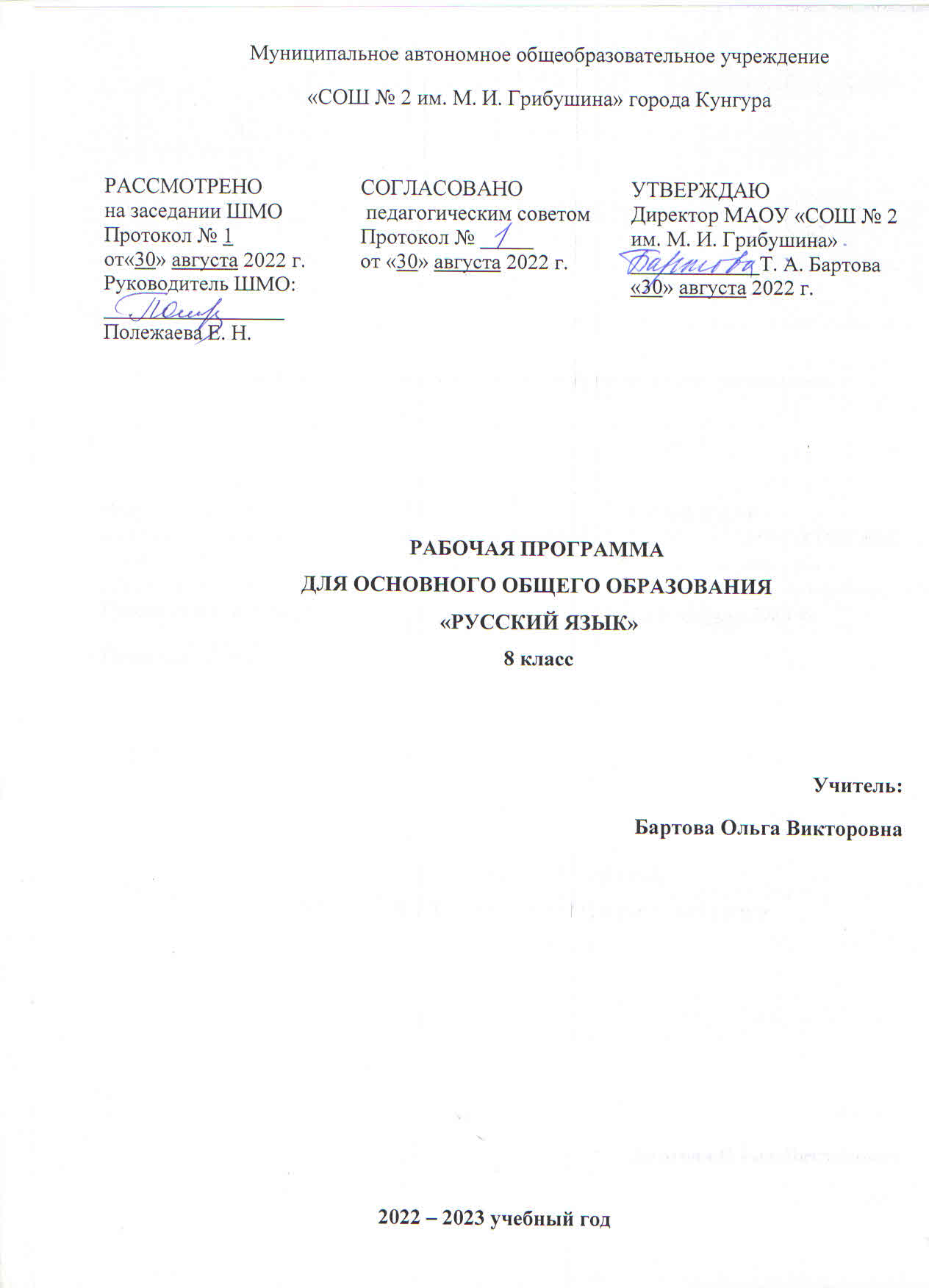 ПОЯСНИТЕЛЬНАЯ ЗАПИСКАРабочая программа по русскому  языку для 8  класса  основной общеобразовательной школы составлена на основе Федерального государственного образовательного стандарта основного общего образования, примерной  Программы основного общего образования по русскому языку и Программы по русскому языку М.Т. Баранова, учебник по русскому языку для 8 класса общеобразовательной школы авторов Т.А. Ладыженской, М.Т. Баранова, Л.А. Тростенцовой.: М.: «Просвещение», 2014.В программе для 5 – 9 классов предусмотрено развитие всех основных видов деятельности обучаемых, представленных в программах для начального общего образования. Однако содержание программы для основной школы имеет особенности, обусловленные, во-первых, предметным содержанием системы общего среднего образования, во-вторых, психологическими и возрастными особенностями обучаемых.Рабочая программа включает следующие разделы: «Пояснительную записку» (цели и образовательные результаты представлены в ней на нескольких уровнях – личностном, метапредметном и предметном; в свою очередь, предметные результаты обозначены в соответствии с основными сферами человеческой деятельности: познавательной, ценностно-ориентационной, трудовой, физической, эстетической); «Содержание курса»; «Тематическое планирование» (с перечнем тем курса, характеристикой основного содержания тем и основных видов деятельности ученика). Вклад предмета в достижение целей основного общего образованияРусский язык – это родной язык русского народа, государственный язык Российской Федерации; средство межнационального общения, консолидации и единения народов России; основа формирования гражданской идентичности и толерантности в поликультурном обществе.Русский язык является основой развития мышления, воображения, интеллектуальных и творческих способностей учащихся; основой самореализации личности, развития способности к самостоятельному усвоению новых знаний и умений, включая организацию учебной деятельности. Родной язык является средством приобщения к духовному богатству русской культуры и литературы, основным каналом социализации личности, приобщения ее к культурно-историческому опыту человечества. Будучи формой хранения и усвоения различных знаний, русский язык неразрывно связан со всеми школьными предметами, влияет на качество их усвоения, а в дальнейшем – на качество овладения профессиональными навыками.Главными целями изучения предмета «Русский язык» в основной школе являются:воспитание уважения к русскому языку, сознательного отношения к нему как явлению культуры;осознание его эстетической ценности;осмысление родного языка как основного средства общения, средства получения знаний в разных сферах человеческой деятельности, средства освоения морально-этических норм, принятых в обществе;овладение русским языком как средством общения в повседневной жизни и учебной деятельности;развитие готовности и способности к речевому взаимодействию и взаимопониманию, потребности в речевом самосовершенствовании;овладение важнейшими общеучебными умениями и универсальными учебными действиями (формулировать цели деятельности, планировать ее, осуществлять библиографический поиск, находить и обрабатывать необходимую информацию, осуществлять переработку текста);освоение знаний об устройстве языковой системы и закономерностях ее функционирования;развитие способности опознавать, анализировать, сопоставлять, классифицировать и оценивать языковые факты;овладение культурой устной и письменной речи, видами речевой деятельности, нормами речевого этикета;обогащение активного и потенциального словарного запаса;совершенствование способности применять приобретенные знания, умения и навыки в процессе речевого общения.Общая характеристика учебного предметаСодержание курса «Русский язык» в основной школе обусловлено общей нацеленностью образовательного процесса на достижение метапредметных и предметных целей обучения, что возможно на основе компетентностного подхода, который обеспечивает формирование и развитие коммуникативной, языковой и лингвистической (языковедческой) и культуроведческой компетенции.Коммуникативная компетенция предполагает овладение всеми видами речевой деятельности и основами культуры устной и письменной речи, способность и реальную готовность к речевому взаимодействию и взаимопониманию в жизненно важных сферах и ситуациях.Языковая и лингвистическая (языковедческая) компетенции предполагают овладение знаниями о языке как знаковой системе и общественном явлении, его устройстве, развитии и функционировании; освоение новых норм русского литературного языка, владение необходимым словарным запасом и грамматическим строем речи; формирование способности к анализу и оценке языковых явлений и фактов; умение пользоваться различными видами лингвистических словарей.Культуроведческая компетенция предполагает осознание языка как формы и выражения национальной культуры, взаимосвязи языка и истории народа, национально-культурной специфики русского языка, владение нормами русского речевого этикета, культурой межнационального общения.Программа базируется на современных подходах к обучению языку: сознательно-коммуникативном и деятельностном.Основными принципами обучения русскому языку в 5 – 9 классах при сознательно-коммуникативном подходе являются следующие.Принцип коммуникативности определяет цель обучения языку – формирование коммуникативной компетенции. Реализация этой цели предполагает формирование умений и навыков речевой деятельности во всех ее видах. Коммуникативность предполагает речевую направленность учебного процесса, максимальное приближение его к условиям естественного общения. Осознанное усвоение языковых явлений, фактов, правил рассматривается как обязательное условие достижения свободного владения русским языком. Принципы коммуникативности и сознательности в своей совокупности определяют сознательно-коммуникативный подход к обучению русскому языку.В предлагаемой программе выделяются две части: «Система языка» и «Развитие связной речи», которые органически связаны между собой, так как базовой основой развития речи является изучение системы языка, его закономерностей.Эти цели предполагают формирование у учащихся на базе усвоения ими определенной системы знаний о языке умений и навыков полноценно, грамотно пользоваться богатыми ресурсами родного языка в своей речевой практике, воспитание бережного отношения к языку, стремление к самосовершенствованию.Достижение указанных целей требует решения следующих задач:дать учащимся представление о роли языка в жизни общества, о языке как развивающемся явлении, о месте русского языка в современном мире, о его богатстве и выразительности; обеспечить усвоение определённого круга знаний из области фонетики, графики, орфоэпии, орфографии, лексики, морфемики, словообразования, морфологии, синтаксиса, а также формирование умений применять эти знания на практике;развивать речь учащихся: обогащать их активный и пассивный словарный запас; способствовать усвоению норм литературного языка, формированию умений и навыков грамотного и свободного владения устной и письменной речью;формировать и совершенствовать орфографические и пунктуационные умения и навыки;осуществлять речевой самоконтроль;проводить библиографический поиск, извлекать необходимую информацию из словарей различных типов и других источников.Место курса «Русский язык» в учебном планеФедеральный базисный (образовательный) учебный план для образовательных учреждений Российской Федерации предусматривает обязательное изучение русского (родного) языка на этапе основного общего образования в объёме: в 8 классе – 102 ч.ОСНОВНОЕ СОДЕРЖАНИЕ КУРСАСОДЕРЖАНИЕ ПРОГРАММЫФункции русского языка в современном мире (1 ч)Повторение пройденного в 5 - 7 классах (9 ч)Синтаксис. Пунктуация. Культура речи  (2ч) I. Основные единицы синтаксиса. Текст и предложение  как единица синтаксиса. Повторение пройденного материала о словосочетании в 5 классе. Связь слов в словосочетании: согласование, управление, примыкание. Виды словосочетаний по морфологическим свойствам главного слова (глагольные, именные, наречные). II. Умение правильно употреблять форму зависимого слова при согласовании и управлении. Умение использовать в речи синонимические по значению словосочетания.Простое предложение (5 ч) I. Повторение пройденного материала о предложении. Грамматическая (предикативная) основа предложения. 
Особенности связи подлежащего и сказуемого. Порядок слов в предложении. Интонация простого предложения. Логическое ударение. II. Умение выделять с помощью логического ударения и порядка слов наиболее важное слово в предложении, выразительно читать предложения. III. Описание архитектурных памятников как вид текста; структура текста, его языковые особенности. Двусоставные предложения:Главные члены предложения (9 ч) I. Повторение пройденного материала о подлежащем. Способы выражения подлежащего. Повторение изученного о сказуемом. Составное глагольное сказуемое. Составное именное сказуемое. Тире между подлежащим и сказуемым. 
Синтаксические синонимы главных членов предложения, их текстообразующая роль. II. Умение интонационно правильно произносить предложения с отсутствующей связкой; согласовывать глагол-сказуемое с подлежащим, выраженным словосочетанием. 
Умение пользоваться в речи синонимическими вариантами выражения подлежащего и сказуемого. III. Публицистическое сочинение о памятнике культуры (истории) своей местности. Второстепенные члены предложения (9 ч) I. Повторение изученного материала о второстепенных членах предложения. Прямое и косвенное дополнение (ознакомление). Несогласованное определение. Приложение как разновидность определения; знаки препинания при приложении. Виды обстоятельств по значению (времени, места, причины, цели, образа действия, условия, уступительное). Сравнительный оборот; знаки препинания при нем. II. Умение использовать в речи согласованные и несогласованные определения как синонимы. III. Ораторская речь, ее особенности. Публичное выступление об истории своего края. Односоставные предложения (12ч) I. Группы односоставных предложений. Односоставные предложения с главным членом сказуемым (определенно-личные, неопределенно-личные, безличные) и подлежащим (назывные). Синонимия односоставных и двусоставных предложений, их текстообразующая роль. II. Умение пользоваться двусоставными и односоставными предложениями как синтаксическими синонимами. 
Умение пользоваться в описании назывными предложениями для обозначения времени и места. III. Рассказ на свободную тему. IV. Понятие о неполных предложениях. Неполные предложения в диалоге и в сложном предложении. Простое осложненное предложение: Однородные члены предложения (12 ч) I. Повторение изученного материала об однородных членах предложения. Однородные члены предложения, связанные союзами (соединительными, противительными, разделительными) и интонацией. Однородные и неоднородные определения. Ряды однородных членов предложения. Разделительные знаки препинания между однородными членами. Обобщающие слова при однородных членах. Двоеточие и тире при обобщающих словах в предложениях. Вариативность постановки знаков препинания. II. Умение интонационно правильно произносить предложения с обобщающими словами при однородных членах. III. Рассуждение на основе литературного произведения (в том числе дискуссионного характера). Обособленные члены предложения (20 ч) I. Понятие об обособлении. Обособленные определения и обособленные приложения. Обособленные обстоятельства. Уточнение как вид обособленного члена предложения. Выделительные знаки препинания при обособленных второстепенных и уточняющих членах предложения. Синтаксические синонимы обособленных членов предложения, их текстообразующая роль. II. Умение интонационно правильно произносить предложения с обособленными и уточняющими членами. Умение использовать предложения с обособленными членами и их синтаксические синонимы. III. Характеристика человека как вид текста; строение данного текста, его языковые особенности. Слова, грамматически не связанные с членами предложения     Обращения, вводные и вставные конструкции (8 ч)I. Повторение изученного материала об обращении. Распространенное обращение. Выделительные знаки препинания при обращениях. Вводные слова. Вводные предложения. Вставные конструкции. Междометия в предложении. Выделительные знаки препинания при вводных словах и предложениях, при междометиях. Одиночные и парные знаки препинания. Текстообразующая роль обращений, вводных слов и междометий. II. Умение интонационно правильно произносить предложения с обращениями, вводными словами и вводными предложениями, междометиями. Умение пользоваться в речи синонимическими вводными словами; употреблять вводные слова как средство связи предложений и частей текста. III. Публичное выступление на общественно значимую тему. Чужая речь (9ч) I. Повторение изученного материала о прямой речи и диалоге. Способы передачи чужой речи. Слова автора внутри прямой речи. Разделительные и выделительные знаки препинания в предложениях с прямой речью. Косвенная речь. Цитата. Знаки препинания при цитировании. Синтаксические синонимы предложений с прямой речью, их текстообразующая роль. II. Умение выделять в произношении слова автора. Умение заменять прямую речь косвенной. III. Сравнительная характеристика двух знакомых лиц; особенности строения данного текста. Повторение и систематизация пройденного в 8 классе (6 ч) Сочинение повествовательного характера с элементами описания (рассуждения).ПЛАНИРУЕМЫЕ РЕЗУЛЬТАТЫ ОБУЧЕНИЯЛичностные:понимание русского языка как одной из основных национально-культурных ценностей русского народа, определяющей роли родного языка в развитии интеллектуальных, творческих способностей и моральных качеств личности, его значения в процессе получения школьного образования;осознание эстетической ценности русского языка; уважительное отношение к родному языку, гордость за него; потребность сохранить чистоту русского языка как явления национальной культуры; стремление к речевому самосовершенствованию;достаточный объем словарного запаса и усвоенных грамматических средств для свободного выражения мыслей и чувств в процессе речевого общения; способность к самооценке на основе наблюдения за собственной речью.Метапредметные:1)владение всеми видами речевой деятельности:• адекватное понимание информации устного и письменного сообщения (коммуникативной установки, темы текста, основной мысли; основной и дополнительной информации);• владение разными видами чтения (поисковым, просмотровым, ознакомительным, изучающим) текстов разных стилей и жанров;• адекватное восприятие на слух текстов разных стилей и жанров; владение разными видами аудирования (выборочным, ознакомительным, детальным);• способность извлекать информацию из различных источников, включая средства массовой информации, компакт-диски учебного назначения, ресурсы Интернета;• свободно пользоваться словарями различных типов, справочной литературой, в том числе и на электронных носителях;• овладение приемами отбора и систематизации материала на определенную тему; умение вести самостоятельный поиск информации; способность к преобразованию, сохранению и передаче информации, полученной в результате чтения или аудирования;• умение сопоставлять и сравнивать речевые высказывания с точки зрения их содержания, стилистических особенностей и использованных языковых средств;
• способность определять цели предстоящей учебной деятельности (индивидуальной и коллективной), последовательность действий, оценивать достигнутые результаты и адекватно формулировать их в устной и письменной форме;• умение воспроизводить прослушанный или прочитанный текст с заданной степенью свернутости (план, пересказ, конспект, аннотация);• умение создавать устные и письменные тексты разных типов, стилей речи и жанров с учетом замысла, адресата и ситуации общения;• способность свободно, правильно излагать свои мысли в устной и письменной форме, соблюдать нормы построения текста (логичность, последовательность, связность, соответствие теме и др.); адекватно выражать свое отношение к фактам и явлениям окружающей действительности, к прочитанному, услышанному, увиденному;• владение различными видами монолога (повествование, описание, рассуждение; сочетание разных видов монолога) и диалога (этикетный, диалог-расспрос, диалог-побуждение, диалог — обмен мнениями и др.; сочетание разных видов диалога);• соблюдение в практике речевого общения основных орфоэпических, лексических, грамматических, стилистических норм современного русского литературного языка; соблюдение основных правил орфографии и пунктуации в процессе письменного общения;• способность участвовать в речевом общении, соблюдая нормы речевого этикета; адекватно использовать жесты, мимику в процессе речевого общения;• способность осуществлять речевой самоконтроль в процессе учебной деятельности и в повседневной практике речевого общения; способность оценивать свою речь с точки зрения ее содержания, языкового оформления; умение находить грамматические и речевые ошибки, недочеты, исправлять их; совершенствовать и редактировать собственные тексты;• умение выступать перед аудиторией сверстников с небольшими сообщениями, докладом, рефератом; участие в спорах, обсуждениях актуальных тем с использованием различныхсредств аргументации;2) применение приобретенных знаний, умений и навыков в повседневной жизни; способность использовать родной язык как средство получения знаний по другим учебным предметам; применение полученных знаний, умений и навыков анализа языковых явлений на межпредметном уровне (на уроках иностранного языка, литературы и др.);3) коммуникативно целесообразное взаимодействие с окружающими людьми в процессе речевого общения, совместного выполнения какого-либо задания, участия в спорах, обсуждениях актуальных тем; овладение национально-культурными нормами речевого поведения в различных ситуациях формального и неформального межличностного и межкультурного общения.Предметные:владение навыками работы с учебной книгой, словарями и другими информационными источниками, включая СМИ и ресурсы Интернета;владение навыками различных видов чтения (изучающим, ознакомительным, просмотровым) и информационной переработки прочитанного материала;владение различными видами аудирования (с полным пониманием, с пониманием основного содержания, с выборочным извлечением информации) и информационной переработки текстов различных функциональных разновидностей языка;адекватное понимание, интерпретировать и комментировать тексты различных функционально-смысловых типов речи (повествование, описание, рассуждение) и функциональных разновидностей языка;участие в диалогическом и полилогическом общении, создавать устные монологические высказывания разной коммуникативной направленности в зависимости от целей, сферы и ситуации общения с соблюдением норм современного русского литературного языка и речевого этикета;создание и редактировать письменные тексты разных стилей и жанров с соблюдением норм современного русского литературного языка и речевого этикета;анализ текста с точки зрения его темы, цели, основной мысли, основной и дополнительной информации, принадлежности к функционально-смысловому типу речи и функциональной разновидности языка;использование знание алфавита при поиске информации;различение значимых и незначимых единиц языка;проведение фонетического и орфоэпического анализа слова;членение слова на слоги и правильно их переносить;определение места ударного слога, наблюдать за перемещением ударения при изменении формы слова, употреблять в речи слова и их формы в соответствии с акцентологическими нормами;распознавание морфем и членение слова на морфемы на основе смыслового, грамматического и словообразовательного анализа; характеризовать морфемный состав слова, уточнять лексическое значение слова с опорой на его морфемный состав;проведение морфемного и словообразовательного анализа слов;проведение лексического анализа слова;распознавание самостоятельных частей речи и их формы, а также служебные части речи и междометия;проведение морфологического анализа слова;распознавание основных единиц синтаксиса (словосочетание, предложение, текст);анализ различных видов словосочетаний и предложений с точки зрения их структурно-смысловой организации и функциональных особенностей;нахождение грамматической основы предложения;распознавание главные и второстепенные члены предложения;опознавание предложений простых и сложных, предложений осложненной структуры;проводить синтаксический анализ словосочетания и предложения;соблюдение основных языковых норм в устной и письменной речи;использование орфографических словарей.Основные формы контроля за сформированностью личностных, метапредметных и предметных результатов изучения русского языка:диктант (объяснительный, предупредительный, графический, выборочный, распределительный,
словарно-орфографический),диктант с грамматическим заданием (основные виды грамматических разборов: фонетический, морфемный, словообразовательный, морфологический, синтаксический, орфографический, пунктуационный, лексический)..сочинение (по данному сюжету, по данному началу, по картине, эссе, стилизация, на свободную тему),изложение (подробное, выборочное, сжатое),тест (задания с выбором ответа, с кратким ответом, с развёрнутым ответом в объёме не менее 50 слов),словарный диктант,терминологический диктант,контрольное списывание (осложненное и неосложненное),устное и письменное монологическое высказывание на лингвистическую тему,подготовка сообщения, доклада (в устной и письменной форме), мультимедийной презентации,выразительное чтение текста.Требования к уровню подготовки учащихся к окончанию 7 классаУчащиеся должны:знать/понимать определения основных изученных в 8 классе языковых явлений, речеведческих понятий, пунктуационных правил, обосновывать свои ответы, приводя нужные примеры; уметь:РЕЧЕВАЯ ДЕЯТЕЛЬНОСТЬ: АУДИРОВАНИЕ:- дифференцировать главную и второстепенную информацию, известную и неизвестную информацию прослушанного текста;- фиксировать информацию прослушанного текста в виде тезисного плана, полного и сжатого пересказа;- определять принадлежность аудируемого текста к типу речи и функциональной разновидности языка;- рецензировать устный ответ учащегося;- задавать вопросы по прослушанному тексту;- отвечать на вопросы по содержанию текста;-  слушать информацию теле- и радиопередачи с установкой на определение темы и основной мысли сообщения;ЧТЕНИЕ:-  прогнозировать содержание текста, исходя из анализа названия, содержания эпиграфа и на основе знакомства с иллюстративным материалом текста - схемами, таблицами на основе текста;- используя просмотровое чтение, ориентироваться в содержании статьи по ключевым словам, а в содержании книги, журнала, газеты - по оглавлению и заголовкам статей;- при необходимости переходить на изучающее чтение;- читать и пересказывать небольшие по объему тексты о выдающихся отечественных лингвистах;ГОВОРЕНИЕ:-  пересказывая текст, отражать свое понимание проблематики и позиции автора исходного текста;- вести репортаж о школьной жизни;..    - строить небольшое по объему устное высказывание на основе схем, таблиц и других наглядных материалов;- создавать связное монологическое высказывание на лингвистическую тему в форме текста-рассуждения, текста-доказательства, текста-описания;- составлять инструкции по применению того или иного правила;- принимать участие в диалогах различных видов;-  адекватно реагировать на обращенную устную речь, правильно вступать в речевое общение, поддерживать или заканчивать разговор и т.п.;ПИСЬМО:- пересказывать фрагмент прослушанного текста;-  пересказывать прочитанные публицистические и художественные тексты, сохраняя структуру и языковые особенности исходного текста;-  создавать сочинение - описание архитектурного памятника, сочинение - сравнительную характеристику, рассуждение на свободную тему, сочинение повествовательного характера с элементами повествования или рассуждения, репортаж о событии;- писать заметки, рекламные аннотации, уместно использовать характерные для публицистики средства языка (выразительная лексика, экспрессивный синтаксис, расчлененные предложения - парцелляция,  риторические вопросы и восклицания, вопросно-ответная форма изложения, ряды однородных членов, многосоюзие и т. д.);- составлять деловые бумаги: заявление, доверенность, расписку, автобиографию;ТЕКСТ:-  находить в журналах, газетах проблемные статьи, репортажи, портретные очерки, определять их тему, основную мысль, заголовок;-  распознавать характерные для художественных и публицистических текстов языковые и речевые средства воздействия на читателя;ФОНЕТИКА И ОРФОЭПИЯ:- правильно произносить употребительные слова с учетом вариантов произношения;- оценивать собственную и чужую речь с точки зрения соблюдения орфоэпических норм; МОРФЕМИКА И СЛОВООБРАЗОВАНИЕ:- разъяснять значение слова, его написание и грамматические признаки, опираясь на словообразовательный анализ и типичные морфемные модели слов;- разбирать слова, иллюстрирующие разные способы словообразования;- пользоваться разными видами морфемных и словообразовательных словарей;ЛЕКСИКОЛОГИЯ И ФРАЗЕОЛОГИЯ:- разъяснять значение слов общественно-политической тематики, правильно их определять;-  пользоваться разными видами толковых словарей («Словарь иностранных слов», «Словарь лингвистических терминов» и т. п.);- оценивать уместность употребления слов с учетом стиля, типа речи и речевых задач высказывания;-  находить в художественном тексте изобразительно-выразительные приемы, основанные на лексических возможностях русского языка;МОРФОЛОГИЯ:- распознавать части речи и их формы;- соблюдать морфологические нормы формообразования и употребления слов, пользоваться словарем грамматических трудностей;-  опираться на морфологический разбор слова при проведении орфографического, пунктуационного и синтаксического анализа;ОРФОГРАФИЯ:- применять орфографические правила;-  объяснять правописания труднопроверяемых орфограмм, опираясь на значение, морфемное строение и грамматическую характеристику слов;СИНТАКСИС И ПУНКТУАЦИЯ:- опознавать, правильно строить и употреблять словосочетания разных видов;-  различать простые предложения разных видов, использовать односоставные предложения в речи с учетом их специфики и стилистических свойств;-  правильно и уместно употреблять предложения с вводными конструкциями, однородными и обособленными членами;-правильно строить предложения с обособленными членами;- проводить интонационный анализ простого предложения;- выразительно читать простые предложения изученных конструкций;- проводить интонационный и синтаксический анализ простого предложения при проведении синтаксического и пунктуационного разбора;- использовать различные синтаксические конструкции как средство усиления выразительности речи;- владеть правильным способом действия при применении изученных правил пунктуации, устно объяснять пунктуацию предложений изученных конструкций, использовать на письме специальные графические обозначения, строить пунктуационные схемы простых предложений, самостоятельно подбирать примеры на пунктуационные правила.ПЕРЕЧЕНЬ УЧЕБНО – МЕТОДИЧЕСКОГО И ПРОГРАММНОГО ОБЕСПЕЧЕНИЯ ОБРАЗОВАТЕЛЬНОГО ПРОЦЕССАДля учителя1. Русский язык. Рабочие программы. Предметная линия учебников Т. А. Ладыженской, М. Т, Баранова, Л. А. Тростенцовой и других. 5 - 9 классы: пособие для учителей общеобразоват. учреждений/ М. Т. Баранов, Т. А. Ладыженская, Н. М. Шанский. - М.: Просвещение, 2012.2. Богданова Г. А. Уроки русского языка в 8 классе: книга для учителя / Г. А. Богданова. - М.: Просвещение, 2011.3. Нури О.А. Поурочные разработки по русскому языку: 8 класс: к учебнику Л.А.Тростенцовой «Русский язык. 8 класс». – М.: Издательство «Экзамен», 2009.4. Ладыженская Т. А. Обучение русскому языку в 8 классе / Т. А. Ладыженская, Л. А. Тростенцова, М. Т. Баранов. - М.: Просвещение, 2010.5. Абрамова С.В. Русский язык. Проектная работа старшеклассников - М.:Просвещение, 2011.6. Контрольно-измерительные материалы. Русский язык: 8 класс / Сост. Н.В.Егорова. – М.: ВАКО, 2010.7. Богданова Г.А. Сборник диктантов по русскому языку. 5–9 классы: пособие для учителей общеобразовательных учреждений. – М.: Просвещение, 2010.Для учащихся1. Русский язык: Учебник для 8 кл. общеобразовательных организаций /Т. А. Ладыженская, М. Т. Баранов, Л. А. Тростенцова . - М.: Просвещение, 2014.2. Михайлова С. Ю. Ключи к орфографии / С. Ю. Михайлова. - М.: Просвещение, 2005.3. Поникарова Л. А. Русский язык: Морфология в таблицах и заданиях /Л. А. Поникарова. - М.: Просвещение,2004.4. С.В. Савченкова Рабочая тетрадь по русскому языку: 8-й кл.: к учебнику Т.А. Ладыженской- М.: АСТ, 2012.5. Пименова С. Н. Таблицы по русскому языку для самостоятельной работы в классе и дома: 8 класс / С. Н. Пименова. - М.: Искатель, 1999.КАЛЕНДАРНО-ТЕМАТИЧЕСКОЕ (ПОУРОЧНОЕ) ПЛАНИРОВАНИЕ№ п/пТема урокаКол-во часовТип урокаПланируемые результатыПланируемые результатыПланируемые результатыВиды деятельности учащихся№ п/пТема урокаКол-во часовТип урокаПредметныеМетапредметныеЛичностныеВиды деятельности учащихсяЯЗЫК. РЕЧЬ. ОБЩЕНИЕ (1 ч.)ЯЗЫК. РЕЧЬ. ОБЩЕНИЕ (1 ч.)ЯЗЫК. РЕЧЬ. ОБЩЕНИЕ (1 ч.)ЯЗЫК. РЕЧЬ. ОБЩЕНИЕ (1 ч.)ЯЗЫК. РЕЧЬ. ОБЩЕНИЕ (1 ч.)ЯЗЫК. РЕЧЬ. ОБЩЕНИЕ (1 ч.)ЯЗЫК. РЕЧЬ. ОБЩЕНИЕ (1 ч.)ЯЗЫК. РЕЧЬ. ОБЩЕНИЕ (1 ч.)1.Русский язык в современном мире1ч.Урок общеметодическойнаправленностиЗнать: функции русского языка в современном мире. Уметь: выделять   микротемы текста. Коммуникативные: слушать и слышать друг друга , с достаточной полнотой и точностью выражать свои мысли в соответствии с задачами и условиями коммуникации.Регулятивные: самостоятельно выделять и формулировать познавательную цель, искать и выделять необходимую информацию.Познавательные: объяснять языковые явления, процессы, связи и отношения, выявляемые в ходе исследования структуры, содержания и значения слова, предложения, текста.Понимание русского языка как одной из основных национально-культурных ценностей русского народа. Работа по учебнику, словарная работа, запись справочного материала, составление плана.ПОВТОРЕНИЕ ИЗУЧЕННОГО В 5 - 7 КЛАССАХ (7 ч.) ПОВТОРЕНИЕ ИЗУЧЕННОГО В 5 - 7 КЛАССАХ (7 ч.) ПОВТОРЕНИЕ ИЗУЧЕННОГО В 5 - 7 КЛАССАХ (7 ч.) ПОВТОРЕНИЕ ИЗУЧЕННОГО В 5 - 7 КЛАССАХ (7 ч.) ПОВТОРЕНИЕ ИЗУЧЕННОГО В 5 - 7 КЛАССАХ (7 ч.) ПОВТОРЕНИЕ ИЗУЧЕННОГО В 5 - 7 КЛАССАХ (7 ч.) ПОВТОРЕНИЕ ИЗУЧЕННОГО В 5 - 7 КЛАССАХ (7 ч.) ПОВТОРЕНИЕ ИЗУЧЕННОГО В 5 - 7 КЛАССАХ (7 ч.) 2.Пунктуация и орфография.Знаки препинания: знаки завершения, разделения, выделения1ч.Урок систематизации и обобщенияЗнать основные орфографические и пунктуационные нормы русского языка.Уметь соблюдать обязательные правила орфографии и пунктуации в письменной речи для облегчения понимания информации.Уметь опознавать слова с изученными орфограммами, безошибочно писать, расставлять знаки препинания.Познавательные: ориентироваться в учебнике: на развороте, в оглавлении, условных обозначениях; извлекать информацию из текста, схем, условных обозначений. Регулятивные:                       высказывать предположения на основе наблюдений и сравнивать с выводами в учебнике; осуществлять познавательную и личностную рефлексию. Коммуникативные:                                  слушать и понимать других; договариваться и приходить к общему решению в совместной деятельности; строить речевое высказывание в соответствии с поставленными задачами.Формирование «стартовой» мотивации к изучению нового материала.Работа с тестом для комплексного повторения ранее изученных орфограмм и пунктограмм. Разграничивают знаки препинания по их функциям. Анализируют таблицу в учебнике. Обобщают наблюдения и делают выводы. Работают в группах по дифференцированному заданию.3.Знаки препинания в сложных предложениях1ч.Урок систематизации и обобщенияЗнать  основные признаки простых и сложных предложений, особенности подчинительной, сочинительной и бессоюзной связи.Уметь отличать простое предложение от сложного.Коммуникативные: проявлять речевые действия, :использовать адекватные языковые средства для отображения в форме речевых высказываний своих чувств, мыслей ,побуждений и иных составляющих внутреннего мира.                              Регулятивные: осознавать самого себя как движущую силу своего научения, свою способность к мобилизации сил и энергии, к волевому усилию – выбору в ситуации мотивационного конфликта, к преодолению препятствий.     Познавательные: объяснять языковые явления, процессы, связи и отношения, выявляемые в ходе выполнения лингвистических задач.Формирование навыков работы по алгоритму выполнения задания при консультативной помощи учителя, формирование ценностного отношения к изучению языка.Самостоятельно наблюдают особенности языкового материала. Выразительно читают стихотворный текст. Соотносят обобщённый ответ по теме с таблицей в учебнике. Создают графические схемы сложных предложений. Конструируют сложные предложения.4 - 5.Буквы н - нн в суффиксах прилагательных, причастий и наречий. Практическая работа.2ч.Урок систематизации и обобщенияЗнать основные орфографические нормы.Уметь  опознавать языковые единицы, соблюдать в практике письма основные правила орфографии. Уметь опознавать слова с изученными орфограммами, группировать слова разных частей речи.Коммуникативные: владеть монологической и диалогической формами речи в соответствии с орфоэпическими нормами родного языка. Регулятивные: определять новый уровень отношения к самому себе как субъекту деятельности. Познавательные: объяснять языковые явления ,процессы ,связи и отношения, выявляемые в ходе решения лингвистической задачи.Формирование познавательного интереса к предмету исследования.Готовят устный рассказ по таблице. Формулируют правило в соответствии с графической схемой в учебнике. Отрабатывают практически орфограм- му. Осуществляют самоконтроль в выборе орфо- граммы. Осуществляют работу по развитию речи.6 - 7.Слитное и раздельное написание не с различными частями речи. Тест.2ч.Урок обобщения и систематизации знанийЗнать основные орфографические нормы.Уметь  опознавать языковые единицы, соблюдать в практике письма основные правила орфографии.Коммуникативные: устанавливать рабочие отношения, эффективно сотрудничать и способствовать продуктивной кооперации. Регулятивные: формировать ситуацию саморегуляции эмоциональных и функциональных состояний.                         Познавательные: объяснять языковые явления, процессы, связи и отношения,  выявляемые в ходе решения лингвистической задачи.Формирование устойчивой мотивации к исследовательской деятельности (анализу).Анализируют теоретические сведения из учебника. Работают с таблицей учебника. Иллюстрируют таблицу своими примерами. Осуществляют тренинговые упражнения и самоконтроль в выборе написаний. Работают с текстами разных стилей.8.Входной контроль 1ч.Урок контроляПроверка степени усвоения пройденного материала; проверка орфографических и пунктуационных навыков.Коммуникативные: осуществлять итоговый и пошаговый контроль, по результату адекватно воспринимать оценку учителя, осуществлять совместную деятельность в парах и рабочих группах.Регулятивные: формировать ситуацию caморегуляции.Познавательные: объяснять языковые явления, процессы, выявляемые в ходе выполнения работы.Аргументация свей точки зрения; установление связи между целью учебной деятельности и ее мотивом, нравственно-этическое  оценивание усваиваемого содержания Формирование устойчивой мотивации к самостоятельной деятельности.Письмо под диктовку. Применение обобщенных знаний.СИНТАКСИС И ПУНКТУАЦИЯ (7 ч.)СИНТАКСИС И ПУНКТУАЦИЯ (7 ч.)СИНТАКСИС И ПУНКТУАЦИЯ (7 ч.)СИНТАКСИС И ПУНКТУАЦИЯ (7 ч.)СИНТАКСИС И ПУНКТУАЦИЯ (7 ч.)СИНТАКСИС И ПУНКТУАЦИЯ (7 ч.)СИНТАКСИС И ПУНКТУАЦИЯ (7 ч.)СИНТАКСИС И ПУНКТУАЦИЯ (7 ч.)9.Основные единицы синтаксиса.Текст как единица синтаксиса.Предложение как единица синтаксиса.1ч.Урок формирования знанийЗнать основные разделы русского языка.Уметь использовать смысловые и грамматические связи словосочетаний и предложений в синтаксисе. Уметь определять границы предложения, выделять словосочетания, использовать смысловые и грамматические связи словосочетаний и предложений.Коммуникативные:  стремиться к координации действий в сотрудничестве,  слушать и слышать других,  осуществлять речевую рефлексию.Регулятивные: ставить и решать проблему, анализировать условия и пути её достижения, оценивать свои действия в соответствии с поставленной задачей, прогнозировать, корректировать свою деятельность, формулировать тему урока и его последующее содержание, определять последовательность действий (составлять план), оценивать достигнутые результаты.Познавательные: пользоваться разными видами чтения (просмотровым, поисковым, изучающим), владеть различными видами аудирования (ознакомительным, детальным),оформлять письменный текст в соответствии с правилами письма.Желание осваивать новые виды деятельности, участвовать в творческом, созидательном  процессе, осознавать себя как индивидуальность, одновременно как член общества. Формирование ценностного отношения к изучению языка. Признание общепринятых морально-этических норм.Выполняют комплексный анализ текста. Создают собственный текст.10.Словосочетание как единица синтаксиса.1ч.Комбинированный урокЗнать основные виды словосочетаний: именные, глагольные, наречные; признаки словосочетания, уметь распознавать и моделировать словосочетания всех видов.Уметь определять вид словосочетания по морфологическим свойствам главного слова, правильно строить словосочетания и употреблять их в речи.Коммуникативные: устанавливать рабочие отношения, эффективно сотрудничать и способствовать продуктивной кооперации. Регулятивные: формировать ситуацию саморегуляции эмоциональных и функциональных состояний, т.е. формировать операциональный опыт.                           Познавательные: объяснять языковые явления, процессы, связи и отношения, выявляемые в ходе исследования словосочетания.Осознание своих возможностей в учении, осознание необходимости самосовершенствования.Распознают словосочетание в составе предложения. Конструируют словосочетания, опираясь на схему. Дифференцируют слова и словосочетания. Распределяют словосочетания по значению и структуре.11 - 12.Виды словосочетаний. Синтаксические связи слов в словосочетаниях.2ч.Урок усвоения новых знанийУметь определять тип связи по морфологическим свойствам  зависимого слова, уметь моделировать словосочетания всех видов, производить синтаксический разбор словосочетаний.Знать типы связи слов в словосочетании.Коммуникативные: добывать недостающую информацию с помощью вопросов (познавательная инициатива).                                   Регулятивные: формировать ситуацию саморегуляции, т.е. операциональный опыт (учебных знаний и умений), сотрудничать в совместном решении задач.    Познавательные: объяснять языковые явления, процессы, связи и отношения, выявляемые в ходе исследования структуры словосочетания.Формированиеустойчивой мотивации к самостоятельнойи коллективнойаналитическойдеятельности Соблюдение норм речевого этикета в зависимости от цели общения. Определяют виды подчинительной связи в словосочетаниях. Составляют схемы словосочетаний. Конструируют словосочетания с разными видами подчинительной связи. Контролируют употребление формы зависимого слова по нормам русского литературного языка13.Синтаксический разбор словосочетаний. Практическая работа.1ч.Урок формирования знанийЗнать основные виды простых предложений  по цели высказывания и интонации. Уметь  производить  синтаксический разбор словосочетания.Коммуникативные: представлять конкретное содержание и обобщать его в письменной и устной форме.  Регулятивные: определять новый уровень отношения к самому себе как субъекту деятельности. Познавательные: объяснять языковые явления, процессы, связи и отношения, выявляемые в ходе синтаксического разбора словосочетаний.Понимание  определяющей роли родного языка в развитии интеллектуальных, творческих способностей и моральных качеств личности.Определяют виды подчинительной связи в словосочетаниях. Составляют схемы словосочетаний. Конструируют словосочетания с разными видами подчинительной связи. Контролируют употребление формы зависимого слова по нормам русского литературного языка14 - 15.Контрольный диктант с грамматическим заданием по теме «Синтаксис и пунктуация». Анализ диктанта и работа над ошибками.2ч.Урок контроля и коррекции знанийПрименять знания и умения  по  теме «Синтаксис и Пунктуация»  в практике правописания,выделять словосочетания, морфологически разбирать словосочетания, делать синтаксический разбор предложений.Осуществлять для решения учебных задач  операции анализа, синтеза, сравнения, классификации, установление причинно-следственных связей.Умение осознавать свои трудности и стремиться к их преодолению, способность к самооценке своих действий и поступков в учебной и «неучебной» деятельности.Пишут диктант. Выполняют задание. Анализ и систематизация орфограмм.ПРОСТОЕ ПРЕДЛОЖЕНИЕ (4 ч.)ПРОСТОЕ ПРЕДЛОЖЕНИЕ (4 ч.)ПРОСТОЕ ПРЕДЛОЖЕНИЕ (4 ч.)ПРОСТОЕ ПРЕДЛОЖЕНИЕ (4 ч.)ПРОСТОЕ ПРЕДЛОЖЕНИЕ (4 ч.)ПРОСТОЕ ПРЕДЛОЖЕНИЕ (4 ч.)ПРОСТОЕ ПРЕДЛОЖЕНИЕ (4 ч.)ПРОСТОЕ ПРЕДЛОЖЕНИЕ (4 ч.)16 - 17. Простое предложение. Грамматическая (предикативная) основа предложения.2ч.Урок усвоения новых знанийУметь определять грамматическую основу предложения, уметь согласовывать сказуемое с подлежащим. Знать и пояснять функцию главных членов, находить и характеризовать подлежащее и сказуемое в предложении, определять способы выражения подлежащего.Коммуникативные: формировать навыки работы в группе(включая ситуации учебного сотрудничества и проектные формы работы) Регулятивные: применять методы информационного поиска , в том числе с помощью компьютерных средств. Познавательные: объяснять языковые явления, процессы, связи и отношения, выявляемые в ходе исследования предложений.Формированиеустойчивой мотивации к самостоятельнойи коллективной  аналитическойдеятельности.Опознают простые предложения. Наблюдают, пользуясь схемой, особенности связи подлежащего и сказуемого. Определяют предикативность предложения. Пишут мини-изложение.18.Порядок слов в предложении. Интонация.1ч.Урок формирования умений и навыковЗнать основные виды простых предложений  по цели высказывания и интонации.                                                Уметь  интонационно правильно произносить предложения, выделять с помощью логического ударения и порядка слов наиболее важное слово, использовать  в текстах прямой и обратный порядок слов для реализации коммуникативного намерения.Коммуникативные: устанавливать рабочие отношения, эффективно сотрудничать и способствовать продуктивной кооперации. Регулятивные: проектировать маршрут преодоления затруднений в обучении  через включение в новые виды деятельности и формы сотрудничества.Познавательные: объяснять языковые явления, процессы, связи и отношения, выявляемые в ходе исследования предложений с позиции интонации.Формированиеустойчивой мотивации к самостоятельнойи коллективной исследовательской аналитическойдеятельности.Исследуют языковой материал. Сопоставляют порядок слов в предложениях. Сравнивают порядок слов в разных предложениях и делают вывод. Выписывают предложения с обратным порядком слов. Работают со схемой как зрительной опорой для самостоятельных наблюдений. Знакомятся с теоретическими сведениями. Читают этимологическую справку о словах интонация, пауза. Наблюдают и делают выводы об интонации и паузах в предложениях. 19.Р.Р. Сочинение. Описание памятника культуры1ч.Урок развития речиУметь делать сопоставительный анализ репродукций картин одного и того же памятника архитектуры, составлять текст с учетом выбора языковых средств. Знать структуру текста-описания, его языковые особенности, уметь делать   сравнительный    анализ картин, составлять собственный текст на основе увиденного, выбирать жанры, уместно использовать     изобразительно-выразительные средства языка, соблюдать нормы русского литературного языка на письме.Коммуникативные: интегрироваться в группу сверстников и строить продуктивное взаимодействие со сверстниками и взрослыми. Регулятивные: формировать ситуацию саморегуляции, т.е. операциональный опыт (учебных знаний и умений), сотрудничать в совместном решении задач. Познавательные: объяснять языковые явления, процессы, связи и отношения, выявляемые в ходе конструирования текста-описания публицистического стиля.Осознание ответственности за произведенное, написанное. Формированиеустойчивой мотивации к творческой деятельности.Работают со специально подобранным иллюстративным материалом (видеозапись, презентация). Читают текст и сопоставляют публицистическое описание двух картин с изображением памятника. Делятся своими впечатлениями с помощью презентации. Пишут сочинение – публицистическое описание двух картин с изображением одного и того же памятника.ДВУСОСТАВНЫЕ ПРЕДЛОЖЕНИЯ. ГЛАВНЫЕ ЧЛЕНЫ ПРЕДЛОЖЕНИЯ (10 ч.)ДВУСОСТАВНЫЕ ПРЕДЛОЖЕНИЯ. ГЛАВНЫЕ ЧЛЕНЫ ПРЕДЛОЖЕНИЯ (10 ч.)ДВУСОСТАВНЫЕ ПРЕДЛОЖЕНИЯ. ГЛАВНЫЕ ЧЛЕНЫ ПРЕДЛОЖЕНИЯ (10 ч.)ДВУСОСТАВНЫЕ ПРЕДЛОЖЕНИЯ. ГЛАВНЫЕ ЧЛЕНЫ ПРЕДЛОЖЕНИЯ (10 ч.)ДВУСОСТАВНЫЕ ПРЕДЛОЖЕНИЯ. ГЛАВНЫЕ ЧЛЕНЫ ПРЕДЛОЖЕНИЯ (10 ч.)ДВУСОСТАВНЫЕ ПРЕДЛОЖЕНИЯ. ГЛАВНЫЕ ЧЛЕНЫ ПРЕДЛОЖЕНИЯ (10 ч.)ДВУСОСТАВНЫЕ ПРЕДЛОЖЕНИЯ. ГЛАВНЫЕ ЧЛЕНЫ ПРЕДЛОЖЕНИЯ (10 ч.)ДВУСОСТАВНЫЕ ПРЕДЛОЖЕНИЯ. ГЛАВНЫЕ ЧЛЕНЫ ПРЕДЛОЖЕНИЯ (10 ч.)20.Подлежащее.1ч.Урок систематизации и обобщения знаний и уменийУметь определять способы выражения подлежащего, уметь согласовывать сказуемое с подлежащим, выраженным словосочетаниемЗнать и пояснять функцию главных членов, находить и характеризовать подлежащее и сказуемое в предложении, определять способы выражения подлежащего.Коммуникативные: представлять конкретное содержание и сообщать его в письменной и устной форме. Регулятивные: определять новый уровень отношения к самому себе как субъекту деятельности. Познавательные: объяснять языковые явления, процессы, связи и отношения, выявляемые в ходе исследования и конструирования предложений.Формирование познавательного интереса,  устойчивой мотивации к  исследовательской деятельности.  Активизируют знания о подлежащем и его роли в предложении.Анализируя русские пословицы, фрагменты текстов художественной литературы, находят подлежащие и сказуемые и определяют способ их выражения, отрабатывая при этом правописные навыки. 21.Сказуемое.1ч.Урок систематизации и обобщения знаний и уменийЗнать   виды   сказуемого.   Уметь находить и характеризовать сказуемое в предложении, согласовывать подлежащее и сказуемое, определять морфологические   способы   выражения    простого    глагольного сказуемого.Коммуникативные: устанавливать рабочие отношения, эффективно сотрудничать и способствовать продуктивной кооперации. Регулятивные: проектировать траектории развития через включение в новые виды деятельности и формы сотрудничества. Познавательные: объяснять языковые явления, процессы, связи и отношения, выявляемые в ходе исследования структуры предложения.Формирование навыков работы интеграции  индивидуального и коллективного конструирования в ходе решения общей задачи.  Активизируют знания о подлежащем и его роли в предложении. Составляя предложения с приведёнными в рамках словами, развивают творческие способности и учатся использовать в собственной письменной речи подлежащие, сказуемые, имеющие разный способ выражения.22.Простое глагольное сказуемое.1ч.Урок усвоения новых знанийЗнать   виды   сказуемого.   Уметь находить и характеризовать сказуемое в предложении, согласовывать подлежащее и сказуемое, определять морфологические   способы   выражения    простого    глагольного сказуемого.Коммуникативные: формировать навыки работы в группе (включая ситуации учебного сотрудничества и проектные формы работы) Регулятивные: применять методы информационного поиска , в том числе с помощью компьютерных средств. Познавательные: объяснять языковые явления, процессы, связи и отношения, выявляемые в ходе исследования  структуры предложения.Формирование познавательного интереса,  устойчивой мотивации к  исследовательской деятельности.  Определяют простое глагольное сказуемое.Расширяют знания в области лексики, применяя их при создании собственных предложений на основе заданных условий. Готовят устное сообщение на заданную тему, руководствуясь сведениями таблицы учебника. На основе текста развивают свои правописные навыки, закрепляют теоретические сведения, полученные в параграфе.23 - 24.Составное глагольное сказуемое.  Самостоятельная работа.2ч.Урок усвоения новых знанийЗнать структуру составного глагольного сказуемого, опознавать его в тексте по составу слов, по способу выражения лексического и грамматического значения, различать простое и составное глагольное сказуемое.                                Уметь опознавать и характеризовать сказуемое в предложении, определять  способы выражения простого глагольного сказуемого.Коммуникативные: владеть монологической и диалогической формами речи в соответствии с грамматическими и синтаксическими нормами родного языка.   Регулятивные: проектировать траектории развития через включение в новые виды деятельности и формы сотрудничества. Познавательные: объяснять языковые явления, процессы, связи и отношения, выявляемые в ходе исследования структуры предложения.Формирование познавательного интереса,  устойчивой мотивации к  проблемно-поисковой  деятельности.  Определяют составное глагольное сказуемое. Анализируют различные способы выражения составных глагольных сказуемых, заменяя вспомогательный глагол кратким прилагательным в составе сказуемого. Анализируют текст с точки зрения наличия в нём составных глагольных сказуемых, определяют способ их выражения.25 - 26.Составное именное сказуемое. Проверочная работа.2ч.Урок усвоения новых знанийЗнать структуру составного именного  сказуемого,  различать  составные глагольные и составные именные сказуемые, определять способы     выражения     именной части составного именного сказуемого,   сопоставлять   предложения с синонимичными сказуемыми разных видов. Уметь определять морфологический способ выражения именной части составного именного сказуемого.Коммуникативные: владеть монологической и диалогической формами речи в соответствии с грамматическими и синтаксическими нормами родного языка.   Регулятивные: проектировать траектории развития через включение в новые виды деятельности и формы сотрудничества. Познавательные: объяснять языковые явления, процессы, связи и отношения, выявляемые в ходе исследования структуры предложения.Формирование навыка самоанализа и самоконтроля, устойчивой мотивации к самостоятельной и коллективной аналитической деятельности.Определяют составное именное сказуемое.Находят в предложениях грамматическую основу, определяют тип сказуемых и способы выражения именной части в составном именном сказуемом, отрабатывая при этом правописные навыки. Классифицируют предложения в соответствии с типом сказуемого, активизируют сведения из области лексики (архаизмы, синонимы). Распознают различные типы сказуемых.27 - 28.Тире между подлежащим и сказуемым. Практическая работа.2ч.Комбинированный урокЗнать условия постановки тире между подлежащим и сказуемым, применять правило на практике, интонационно правильно произносить предложения. Уметь определять морфологический способ выражения подлежащих и сказуемых,  интонационно правильно произносить предложения.Коммуникативные: устанавливать рабочие отношения, эффективно сотрудничать и способствовать продуктивной кооперации. Регулятивные: проектировать траектории развития через включение в новые виды деятельности и формы сотрудничества. Познавательные: объяснять языковые явления, процессы, связи и отношения, выявляемые в ходе выполнения лингвистической задачи.Формирование познавательного интереса, навыков конструирования текстаОценка действий с точки зрения нарушения /соблюдения моральных норм.Развивают навык выразительного чтения. Усваивают правило употребления тире между подлежащим и сказуемым. Анализируют способ выражения грамматической основы в предложениях. Активизируют знания из области стилистики. Готовят устное сообщение на заданную тему. Анализируют предложения, находя в них грамматическую основу, отмечая особенности интонации, объясняя постановку тире, сопоставляя сведения о типах сказуемого. 29.Контрольный тест по теме «Главные члены предложения».1ч.Урокконтроля    икоррекции знанийПрименять знания и умения  по  теме «Главные члены предложения»  в практике правописания,делать синтаксический разбор предложений.Осуществлять для решения учебных задач  операции анализа, синтеза, сравнения, классификации, установление причинно-следственных связей.Умение осознавать свои трудности и стремиться к их преодолению, способность к самооценке своих действий и поступков в учебной и «неучебной» деятельности.Выполняют тест. Анализ и систематизация орфограмм.ВТОРОСТЕПЕННЫЕ ЧЛЕНЫ ПРЕДЛОЖЕНИЯ (10 ч.)ВТОРОСТЕПЕННЫЕ ЧЛЕНЫ ПРЕДЛОЖЕНИЯ (10 ч.)ВТОРОСТЕПЕННЫЕ ЧЛЕНЫ ПРЕДЛОЖЕНИЯ (10 ч.)ВТОРОСТЕПЕННЫЕ ЧЛЕНЫ ПРЕДЛОЖЕНИЯ (10 ч.)ВТОРОСТЕПЕННЫЕ ЧЛЕНЫ ПРЕДЛОЖЕНИЯ (10 ч.)ВТОРОСТЕПЕННЫЕ ЧЛЕНЫ ПРЕДЛОЖЕНИЯ (10 ч.)ВТОРОСТЕПЕННЫЕ ЧЛЕНЫ ПРЕДЛОЖЕНИЯ (10 ч.)ВТОРОСТЕПЕННЫЕ ЧЛЕНЫ ПРЕДЛОЖЕНИЯ (10 ч.)30 - 31.Второстепенные члены предложения. Роль второстепенных членов в предложении. Дополнение.2ч.Комбинированный урокЗнать роль второстепенных членов предложения.Уметь определять роль второстепенных членов предложенияКоммуникативные: формировать навыки речевых действий: использования адекватных языковых средств для отображения в форме речевых высказываний своих чувств, мыслей, побуждений и иных составляющих внутреннего мира. Регулятивные: осознавать самого себя как движущую силу своего научения, свою способность к преодолению препятствий и самокоррекции. 
Познавательные: объяснять языковые явления, процессы, связи и отношения, выявляемые в ходе исследования.Формированиеустойчивой мотивации к самостоятельнойи коллективной исследовательской аналитическойдеятельности.Воспроизводят изученный ранее материал. Актуализируют на основе материала для наблюдений информацию о членах предложения. Записывают и выделяют грамматические основы и второстепенные члены в предложениях.Опознают дополнение. Анализируют морфологическую выраженность дополнений. Оценивают грамматическую правильность предложений с дополнением. Усваивают роль дополнений (прямых и косвенных) в предложенных текстах.32 - 33.Определение.2ч.Урок усвоения новых знанийЗнать основные признаки и функции определения.Уметь использовать определения для характеристики предмета. Уметь   различать   определения согласованные  и   несогласованные, определять способы их выражения.Коммуникативные: формировать речевые действия: использовать адекватные языковые средства для отображения в форме речевых высказываний с целью планирования, контроля и самооценки.         Регулятивные: осознавать самого себя как движущую силу своего научения, свою способность к преодолению препятствий и самокоррекции. Познавательные: объяснять языковые явления, процессы, связи и отношения, выявляемые в ходе исследования предложения.Формированиеустойчивой мотивации к самостоятельнойи коллективной исследовательской аналитическойдеятельностиОпознают определение. Дифференцируют согласованные и несогласованные определения. Производят замены определений синонимичными. Создают устный и письменный текст на основе данного, производят самопроверку.34.Приложение. Знаки препинания при нём.1ч.Урок усвоения новых знанийЗнать основные признаки и функции определения.Уметь использовать определения для характеристики предмета. Уметь   различать   определения согласованные  и   несогласованные, определять способы их выражения.Коммуникативные: устанавливать рабочие отношения, эффективно сотрудничать и способствовать продуктивной кооперации. Регулятивные: проектировать траектории развития через включение в новые виды деятельности и формы сотрудничества. Познавательные: объяснять языковые явления, процессы, связи и отношения, выявляемые в ходе исследования текста с приложениями.Формирование навыков  индивидуального и коллективного проектирования в ходе выполнения творческого задания. Распознают в словосочетаниях определяемое слово и приложение. Подбирают приложения с нужными значениями. Работают над нормой употребления приложений в нужной форме.35.Обстоятельство.1ч.Урок комплексного применения знаний и уменийЗнать основные признаки и функции обстоятельства.Уметь  различать  виды  обстоятельств по значению, определять способы их выражения, использовать обстоятельства в речи .Коммуникативные: представлять конкретное содержание и сообщать его в письменной и устной форме. Регулятивные: определять новый уровень отношения к самому себе как субъекту деятельности. Познавательные: объяснять языковые явления , процессы , связи и отношения , выявляемые в ходе исследования структуры предложения.Желание осваивать новые виды деятельности, участвовать в творческом, созидательном  процессе.Опознают обстоятельство. Дифференцируют обстоятельства по значению. Составляют предложения, употребляя обстоятельства с разными значениями. Расставляют знаки препинания в упражнениях и уточняют морфологическую выраженность обстоятельств.36.Синтаксический разбор двусоставного предложения. Практическая работа.1ч.Урок развития речиЗнать основные признаки и функции всех членов предложения.Уметь производить полный синтаксический разбор двусоставного предложения.Коммуникативные: устанавливать рабочие отношения, эффективно сотрудничать и способствовать продуктивной кооперации. Регулятивные: проектировать траектории развития через включение в новые виды деятельности и формы сотрудничества. Познавательные: объяснять языковые явления, процессы, связи и отношения, выявляемые в ходе исследования структуры предложения.Формирование познавательного интереса, навыков конструирования текстаОценка действий с точки зрения нарушения /соблюдения моральных норм.  Желание осваивать новые виды деятельности, участвовать в творческом, созидательном  процессе.Выполняют синтаксический разбор двусоставных предложений. На примере одного из текстов осознают роль русского языка. Характеризуют трудовую деятельность, включив в свои предложения разные виды обстоятельств.37. Сочинение. Характеристика человека.1ч.Урок развития речиПонимать    особенности    такого вида текста как характеристика человека, уметь составлять текст такого вида,  использовать языковые  средства,   соблюдать  на письме литературные нормыКоммуникативные: формировать навыки самостоятельной работы с последующей самопроверкой. Регулятивные: применять методы информационного поиска, в том числе с помощью компьютерных средств. Познавательные: объяснять языковые явления, процессы, связи и отношения, выявляемые в ходе выполнения творческого задания.Способность участвовать в речевом общении, презентовать свои творческие способности. Читают, изучая, текст об известном лингвисте, учатся вычленять главное в содержании. Продуцируют свой текст, извлекая материалы из справочной литературы. Пишут сочинение по групповому портрету.38.Повторение по теме: «Главные и второстепенные члены предложения».1ч.Урок систематизации и обобщения знаний и уменийПовторить главные и второстепенные члены предложения, вспомнить их признаки.Адекватно оценивать свои достижения, осознавать трудности, искать  причины и  пути их преодоления.Умение осознавать свои трудности и стремиться к их преодолению, способность к самооценке своих действий и поступков в учебной и «неучебной» деятельности.Отвечают на контрольные вопросы и выполняют задания по теме раздела. 39.Контрольная работа по теме  «Главные и второстепенные члены предложения».1ч.Урок контроляПроверка степени усвоения пройденного материала; проверка орфографических и пунктуационных навыков.Коммуникативные: осуществлять итоговый и пошаговый контроль, по результату адекватно воспринимать оценку учителя, осуществлять совместную деятельность в парах и рабочих группах.Регулятивные: формировать ситуацию caморегуляции.Познавательные: объяснять языковые явления, процессы, выявляемые в ходе выполнения работы.Аргументация своей точки зрения; установление связи между целью учебной деятельности и ее мотивом, нравственно-этическое  оценивание. усваиваемого содержания Формирование устойчивой мотивации к самостоятельной деятельности.Пишут контрольный диктант.ОДНОСОСТАВНЫЕ ПРЕДЛОЖЕНИЯ (12 ч.)ОДНОСОСТАВНЫЕ ПРЕДЛОЖЕНИЯ (12 ч.)ОДНОСОСТАВНЫЕ ПРЕДЛОЖЕНИЯ (12 ч.)ОДНОСОСТАВНЫЕ ПРЕДЛОЖЕНИЯ (12 ч.)ОДНОСОСТАВНЫЕ ПРЕДЛОЖЕНИЯ (12 ч.)ОДНОСОСТАВНЫЕ ПРЕДЛОЖЕНИЯ (12 ч.)ОДНОСОСТАВНЫЕ ПРЕДЛОЖЕНИЯ (12 ч.)ОДНОСОСТАВНЫЕ ПРЕДЛОЖЕНИЯ (12 ч.)40.Главный член односоставного предложения.1ч.Урок систематизации и обобщения знаний и уменийЗнать структурные особенности односоставных предложений. Уметь различать двусоставные и односоставные предложения, опознавать односоставные предложения в тексте, в структуре сложного предложенияКоммуникативные: использовать адекватные языковые средства для отображения в форме речевых высказываний с целью планирования, контроля и самооценки.        Регулятивные: осознавать самого себя как движущую силу своего научения, свою способность к преодолению препятствий и самокоррекции. Познавательные: объяснять языковые явления, процессы, связи и отношения, выявляемые в ходе исследования состава предложения.Способность участвовать в речевом общении, презентовать свои творческие способности. Характеризуют односоставные предложения со стороны грамматической основы. Различают односоставные предложения с разной грамматической основой. Распространяют односоставные предложения второстепенными членами.41.Назывные предложения.1ч.Урок усвоения новых знанийЗнать структурные особенности и особенности   употребления   назывных предложений. Уметь опознавать их в тексте, употреблять в    собственных    высказываниях как средство лаконичного изображения    фактов    окружающей действительности,   характеризовать сферу употребления назывных предложений.Коммуникативные: формировать навыки работы в группе (включая ситуации учебного сотрудничества и проектные формы работы). Регулятивные: применять методы информационного поиска, в том числе с помощью компьютерных средств. Познавательные: объяснять языковые явления, процессы, связи и отношения, выявляемые в ходе конструирования и исследования предложений.Умение осознавать свои трудности и стремиться к их преодолению, способность к самооценке своих действий и поступков в учебной и «неучебной» деятельности.Опознают назывные предложения. Наблюдают за функцией и семантикой назывных предложений. Составляют назывные предложения. Осознают уместность употребления назывных предложений в текстах определённого типа. 42.Определённо- личные предложения.1ч.Урок усвоения новых знанийЗнать структурно-грамматические особенности определенно-личных предложений. Уметь различать односоставные и двусоставные предложения, находить определенно-личные предложенияКоммуникативные: устанавливать рабочие отношения, эффективно сотрудничать и способствовать продуктивной кооперации. Регулятивные: проектировать траектории развития через включение в новые виды деятельности и формы сотрудничества. Познавательные: объяснять языковые явления, процессы, связи и отношения, выявляемые в ходе исследования структуры предложения.Осуществлять для решения учебных задач  операции анализа, синтеза, сравнения, классификации, установление причинно-следственных связей.Опознают определённо-личные предложения. Определяют морфологическую выраженность главного члена в определённо-личных предложениях и функцию этих предложений. Уместно употребляют данный вид предложений в своём тексте. Пишут диктант.43.Неопределённо-личные предложения.1ч.Урок усвоения новых знанийЗнать структурно-грамматические особенности        неопределенно-личных     предложений,     сферу употребления, способы выражения сказуемого в этих предложениях, опознавать их в тексте и в структуре   сложного   предложении. Уметь   их   использовать   в собственных высказываниях, заменять двусоставные предложения синонимичными односоставнымиКоммуникативные: использовать адекватные языковые средства для отображения в форме речевых высказываний с целью планирования, контроля и самооценки.                 Регулятивные: осознавать самого себя как движущую силу своего научения, свою способность к преодолению препятствий и самокоррекции. Познавательные:       объяснять языковые явления, процессы, связи и отношения, выявляемые в ходе выполнения самодиагностики.Формирование устойчивой мотивации к самостоятельнойи коллективной исследовательской аналитическойдеятельности.Опознают неопределённо-личные предложения. Определяют значение и морфологическую выраженность главного члена неопределённо-личных предложений. Аргументируют употребление односоставных предложений данного вида подобранными пословицами.44.Инструкция.1ч.Урок усвоения новых знанийЗнать синтаксические особенности официально-делового стиля.Уметь составить текст-инструкцию для бытовой ситуации общения.Коммуникативные: устанавливать рабочие отношения, эффективно сотрудничать и способствовать продуктивной кооперации. Регулятивные: проектировать траектории развития через включение в новые виды деятельности и формы сотрудничества. Познавательные: объяснять языковые явления, процессы, связи и отношения, выявляемые в ходе составления инструкции.Формирование устойчивой мотивации к самостоятельной и коллективной исследовательской аналитической деятельности.Анализируют употребление односоставных предложений в жанре инструкций. Выбирают нужную форму глагола-сказуемого для односоставных предложений в инструкции. Создают свои тексты-инструкции, употребляя уместно односоставные предложения.45- 46.Безличные предложения. Самостоятельная работа.2ч.Урок усвоения новых Знать  структурные  особенности безличных предложений, способы выражения сказуемого, особенности употребления  в речи. Уметь     опознавать    безличные предложения в тексте, и умело употреблять в собственной речи.Коммуникативные: устанавливать рабочие отношения, эффективно сотрудничать и способствовать продуктивной кооперации. Регулятивные: проектировать траектории развития через включение в новые виды деятельности и формы сотрудничества. Познавательные: объяснять языковые явления, процессы, связи и отношения, выявляемые в ходе лингвистического описания.Формированиеустойчивой  мотивации к обучению на основе алгоритма выполнения задачи.Опознают безличные предложения. Определяют морфологическую выраженность главного члена в безличных предложениях. Трансформируют двусоставные предложения в односоставные безличные предложения. Подбирают свои тексты с примерами безличных предложений из разных учебников.47.Р.Р. Рассуждение.1ч.Урок развития речи Знать основные признаки публицистического стиля.Уметь дифференцировать главную и второстепенную информацию текста.Уметь    создавать    собственные высказывания, соблюдая типологические особенности рассуждения, отбирать аргументы, соблюдать нормы русского литературного языка.Коммуникативные: управлять поведением партнера (контроль, коррекция, оценка действия партнера, умение убеждать)  Регулятивные: осознавать самого себя как движущую силу своего научения, свою способность к преодолению препятствий и самокоррекции. Познавательные: объяснять языковые явления, процессы, связи и отношения, выявляемые в ходе составления текста – рассуждения.Формированиеустойчивой мотивации к  обучению на основе алгоритма выполнения задачи.Воспринимают на слух текст-рассуждение, выделяют в нём структурные части. Создают своё рассуждение на предложенную тему. Работают над текстом для изложения, определяя коммуникативно - целесообразные языковые средства выражения мысли. Подбирают рабочие материалы на определённую тему на основе межпредметных связей с уроками литературы. 48.Неполные предложения.1ч.Комбинированный урокЗнать структурные особенности и функции неполных предложений.Знать общее понятие неполных предложений,   понимать   их назначение,    пунктуационно оформлять неполные предложения   на   письме,   отграничивать структуру   неполных   предложений от односоставных.Уметь употреблять предложения  для создания экспрессии речи, различать неполные и односоставные предложения.Коммуникативные: использовать адекватные языковые средства для отображения в форме речевых высказываний с целью планирования, контроля и самооценки.Регулятивные: осознавать самого себя как движущую силу своего научения, свою способность к преодолению препятствий и самокоррекции.Познавательные: объяснять языковые явления, процессы, связи и отношения, выявляемые в ходе исследования структуры неполного предложения.Формирование навыков  индивидуальной и коллективной исследовательской деятельности.Опознают неполные предложения. Определяют морфологическую выраженность главного члена в неполных предложениях. Подбирают свои тексты с примерами неполных предложений из разных учебников.49.Синтаксический разбор односоставного предложения. Практическая работа.1ч.Урок усвоения новых знанийЗнать структурные особенности и функции односоставных предложений.Уметь   производить синтаксический разбор односоставных предложений.Коммуникативные: представлять конкретное содержание и сообщать его в письменной и устной форме. Регулятивные: определять новый уровень отношения к самому себе как субъекту деятельности. Познавательные: объяснять языковые явления, процессы, связи и отношения, выявляемые в ходе синтаксического разбора предложения. Формировать познавательные навыки  в создании собственных текстов; стремление к речевому совершенствованию; достаточный объём словарного запаса и грамматических средств для свободного выражения мыслей и чувств при создании текста сочинения в устной или письменной форме.Выполняют устные и письменные синтаксические разборы односоставных предложений. Тренируются в разборе предложений разных видов, сопоставляя двусоставные и односоставные предложения.50.Повторение по теме: «Односоставные предложения».1ч.Урок систематизации обобщения знанийПовторить виды односоставных предложениий, вспомнить их признаки.Адекватно оценивать свои достижения, осознавать трудности, искать  причины и  пути их преодоления.Умение осознавать свои трудности и стремиться к их преодолению, способность к самооценке своих действий и поступков в учебной и «неучебной» деятельности.Отвечают на контрольные вопросы, систематизируя изученный материал. Тренируются в использовании разных односоставных предложений, выбирая наиболее уместные и следя за нормой их употребления. 51.Контрольный тест по теме  «Односоставные предложения».1ч.Урок контроля и коррекции знанийЗнать особенности и функции односоставных предложений.Уметь   пользоваться  двусоставными и односоставными предложениями   Коммуникативные: управлять поведением партнера (контроль, коррекция, оценка действия партнера, умение убеждать) Регулятивные: осознавать самого себя как движущую силу своего научения, свою способность к преодолению препятствий и самокоррекции. Познавательные: объяснять языковые явления, процессы, связи и отношения, выявляемые в ходе выполнения тестовых заданий.Формированиеустойчивой мотивации к  обучению на основе алгоритма выполнения задачи.Пишут тест. Выполняют задания.ПРОСТОЕ ОСЛОЖНЕННОЕ ПРЕДЛОЖЕНИЕ (1 ч.)ПРОСТОЕ ОСЛОЖНЕННОЕ ПРЕДЛОЖЕНИЕ (1 ч.)ПРОСТОЕ ОСЛОЖНЕННОЕ ПРЕДЛОЖЕНИЕ (1 ч.)ПРОСТОЕ ОСЛОЖНЕННОЕ ПРЕДЛОЖЕНИЕ (1 ч.)ПРОСТОЕ ОСЛОЖНЕННОЕ ПРЕДЛОЖЕНИЕ (1 ч.)ПРОСТОЕ ОСЛОЖНЕННОЕ ПРЕДЛОЖЕНИЕ (1 ч.)ПРОСТОЕ ОСЛОЖНЕННОЕ ПРЕДЛОЖЕНИЕ (1 ч.)ПРОСТОЕ ОСЛОЖНЕННОЕ ПРЕДЛОЖЕНИЕ (1 ч.)52.Понятие об осложненном предложении.1ч.Урок комплексного применения знаний и уменийЗнать  особенности и функции однородных членов предложения.Уметь   опознавать   однородные члены,    соблюдать перечислительную интонацию в предложениях   с   однородными членами, строить предложения с несколькими рядами однородных членов.Коммуникативные: управлять поведением партнера (контроль, коррекция, оценка действия партнера, умение убеждать). Регулятивные: осознавать самого себя как движущую силу своего научения, свою способность к преодолению препятствий и самокоррекции. Познавательные: объяснять языковые явления, процессы, связи и отношения, выявляемые в ходе систематизации материала.Умение осознавать свои трудности и стремиться к их преодолению, способность к самооценке своих действий и поступков в учебной и «неучебной» деятельности.Определяют, чем осложнены предложения, приведённые в упражнении, списывают их, расставляя пропущенные знаки препинания.ОДНОРОДНЫЕ ЧЛЕНЫ ПРЕДЛОЖЕНИЯ (12 ч.)ОДНОРОДНЫЕ ЧЛЕНЫ ПРЕДЛОЖЕНИЯ (12 ч.)ОДНОРОДНЫЕ ЧЛЕНЫ ПРЕДЛОЖЕНИЯ (12 ч.)ОДНОРОДНЫЕ ЧЛЕНЫ ПРЕДЛОЖЕНИЯ (12 ч.)ОДНОРОДНЫЕ ЧЛЕНЫ ПРЕДЛОЖЕНИЯ (12 ч.)ОДНОРОДНЫЕ ЧЛЕНЫ ПРЕДЛОЖЕНИЯ (12 ч.)ОДНОРОДНЫЕ ЧЛЕНЫ ПРЕДЛОЖЕНИЯ (12 ч.)ОДНОРОДНЫЕ ЧЛЕНЫ ПРЕДЛОЖЕНИЯ (12 ч.)53- 54.Понятие об однородных членах предложения.2ч.Урок усвоения новых знанийЗнать  особенности и функции однородных членов предложения.Уметь   опознавать   однородные члены, соблюдать перечислительную интонацию в предложениях   с   однородными членами, строить предложения с несколькими рядами однородных членовКоммуникативные: использовать адекватные языковые средства для отображения в форме речевых высказываний с целью планирования, контроля и самооценки.        Регулятивные: осознавать самого себя как движущую силу своего научения, свою способность к преодолению препятствий и самокоррекции. Познавательные: объяснять языковые явления, процессы, связи и отношения, выявляемые в ходе определения однородных членов.Формированиеустойчивой мотивации к  обучению на основе алгоритма выполнения задачи.Осознают условия однородности членов предложения. Указывают средства связи между однородными членами. Выполняют упражнение по развитию речи, составляют текст на одну из предложенных тем, употребляя однородные члены. Выписывают из учебников по естественным наукам предложения с однородными членами. 55.Однородные члены, связанные только перечислительной интонацией, и пунктуация при них.1ч.Урок усвоения новых знанийЗнать  особенности и функции однородных членов предложения.Уметь   опознавать   однородные члены, соблюдать перечислительную интонацию в предложениях   с   однородными членами, строить предложения с несколькими рядами однородных членовКоммуникативные: устанавливать рабочие отношения, эффективно сотрудничать и способствовать продуктивной кооперации. Регулятивные: проектировать траектории развития через включение в новые виды деятельности и формы сотрудничества. Познавательные: объяснять языковые явления, процессы, связи и отношения , выявляемые в ходе исследования структуры осложненного предложения.Формированиеустойчивой мотивации к самостоятельной и коллективной исследовательской аналитической деятельности, проявления креативных способностей.Читают и записывают тексты, графически обозначая перечислительную интонацию, расставляя пропущенные разделительные запятые между однородными членами. Письменно формулируют основную мысль текста. Продолжают незаконченные предложения, ставя на месте пропусков однородные члены предложения.56-57.Однородные и неоднородные определения. Проверочная работа.2ч.Урок усвоения новых знанийЗнать и понимать особенности однородных и неоднородных определений.Уметь различать однородные и неоднородные   определения, правильно ставить знаки препинания в предложениях с однородными и неоднородными определениями.Коммуникативные: управлять поведением партнера (контроль, коррекция, оценка действия партнера, умение убеждать).Регулятивные: осознавать самого себя как движущую силу своего научения, свою способность к преодолению препятствий и самокоррекции. Познавательные: объяснять языковые явления, процессы, связи и отношения, выявляемые в ходе исследования предложений с однородными членами.Формированиеустойчивой мотивации к творческой деятельности по  алгоритму, индивидуальному плану.Распознают однородные и неоднородные определения. Пишут изложение. Читают текст выразительно вслух, соблюдая интонацию перечисления при однородных членах. 58.Однородные члены, связанные сочинительными союзами, и пунктуация при них.1ч.Урок усвоения новых знанийУметь правильно ставить знаки препинания при однородных членах, связанных сочинительными союзами,      составлять      схемы предложений    с    однородными членами;    определять    оттенки противопоставления,     контрастности, уступительности и несоответствия.Коммуникативные: управлять поведением партнера (контроль, коррекция, оценка действия партнера, умение убеждать). Регулятивные: осознавать самого себя как движущую силу своего научения, свою способность к преодолению препятствий и самокоррекции. Познавательные: объяснять языковые явления, процессы, связи и отношения, выявляемые в ходе конструирования.Формированиеустойчивой мотивации к  к творческой деятельности по  алгоритму, индивидуальному плану.Выделяют разделительные союзы в предложениях. Определяют, одиночными или повторяющимися являются эти союзы. Расставляют знаки препинания в текстах. Подчёркивают однородные члены как члены предложения и грамматические основы сложносочинённых предложений. Находят в тексте обращения, однородные главные и однородные второстепенные члены. 59 - 60.Обобщающие слова при однородных членах и знаки препинания при них.2ч.Урок комплексного применения знаний и уменийУметь находить обобщающие слова при однородных членах, определять место их по отношению к однородным членам, правильно ставить знаки препинания, составлять схемы предложений с обобщающими словами при однородных членах.Коммуникативные: устанавливать рабочие отношения, эффективно сотрудничать и способствовать продуктивной кооперации. Регулятивные: проектировать траектории развития через включение в новые виды деятельности и формы сотрудничества. Познавательные: объяснять языковые явления, процессы, связи и отношения, выявляемые в ходе исследования.Формирование навыков организации и анализа своей деятельности в составе группы. Распределяют предложения на две группы: с обобщающим словом после однородных членов и перед ним. Подбирают к однородным членам предложенные обобщающие слова. Записывают предложения с обобщающим словом при однородных членах, классифицируя их по группам. 61.Синтаксический разбор предложения с однородными членами. Практическая работа.1ч.Урок формирования умений и навыковУметь различать предложения с обобщающими словами при однородных членах и предложения с составным именным сказуемым. Правильно расставлять знаки препинания, использовать предложения с обобщающими словами при однородных членах в текстах различных стилей. Уметь  производить  синтаксический   разбор предложений     с    однородными членами.Коммуникативные: формировать навыки работы в группе (включая ситуации учебного сотрудничества и проектные формы работы).Регулятивные: применять методы информационного поиска, в том числе с помощью компьютерных средств. Познавательные: объяснять языковые явления, процессы, связи и отношения, выявляемые в ходе проектирования индивидуального маршрута восполнения проблемных зон в изученной теме.Формирование устойчивой мотивации к обучению, навыков анализа, конструирования, проектной работы по алгоритму с перспективой самодиагностики результатов.Проводят письменный синтаксический разбор предложения с однородными сказуемыми. Устно разбирают предложения с однородными второстепенными членами. Составляют схемы простых предложений с однородными определениями.62. Пунктуационный разбор предложения с однородными членами. 1ч.Урок формирования умений и навыковУметь различать предложения с обобщающими словами при однородных членах и предложения с составным именным сказуемым. Правильно расставлять знаки препинания, использовать предложения с обобщающими словами при однородных членах в текстах различных стилей. Уметь  производить  пунктуационный   разбор предложений     с    однородными членами.Коммуникативные: формировать навыки работы в группе (включая ситуации учебного сотрудничества и проектные формы работы). Регулятивные: применять методы информационного поиска, в том числе с помощью компьютерных средств. Познавательные: объяснять языковые явления, процессы, связи и отношения, выявляемые в ходе проектирования индивидуального маршрута восполнения проблемных зон в изученной теме.Формирование устойчивой мотивации к самосовершенствованию.Производят устные и письменные пунктуационные разборы простых предложений с однородными членами, входящими в состав сложного. Пишут предложения, расставляя пропущенные разделительные запятые между однородными членами предложения.63.Повторение по теме: «Однородные члены предложения».1ч.Урок систематизации обобщения знанийУметь опознавать, строить и читать предложения с однородными членами, правильно ставить знаки препинания, соблюдая интонационные особенности предложений.Коммуникативные: использовать адекватные языковые средства для отображения в форме речевых высказываний с целью планирования, контроля и самооценки.                        Регулятивные: осознавать свою способность к преодолению препятствий и самокоррекции. Познавательные: объяснять языковые явления, процессы, связи и отношения, выявляемые в ходе повторения.Умение осознавать свои трудности и стремиться к их преодолению, способность к самооценке своих действий и поступков в учебной и «неучебной» деятельности.Отвечают на контрольные вопросы, систематизируя изученный материал. Тренируются в использовании однородных членов предложения, расстановке знаков. 64.Контрольный диктант с грамматическими заданиями по теме  «Однородные члены предложения».1ч.Урок контроля и коррекции знанийУметь на письме соблюдать основные орфографические   и   пунктуационные   нормы.Коммуникативные: управлять своим поведением.Регулятивные: проектировать маршрут преодоления затруднений в обучении через включение в новые виды деятельности. Познавательные: объяснять языковые явления, выявляемые в ходе выполнения тестовых заданий.Формированиеустойчивой мотивации к  обучению на основе алгоритма выполнения задачи.Пишут диктант. Выполняют задания.ОБОСОБЛЕННЫЕ ЧЛЕНЫ ПРЕДЛОЖЕНИЯ (19 ч.)ОБОСОБЛЕННЫЕ ЧЛЕНЫ ПРЕДЛОЖЕНИЯ (19 ч.)ОБОСОБЛЕННЫЕ ЧЛЕНЫ ПРЕДЛОЖЕНИЯ (19 ч.)ОБОСОБЛЕННЫЕ ЧЛЕНЫ ПРЕДЛОЖЕНИЯ (19 ч.)ОБОСОБЛЕННЫЕ ЧЛЕНЫ ПРЕДЛОЖЕНИЯ (19 ч.)ОБОСОБЛЕННЫЕ ЧЛЕНЫ ПРЕДЛОЖЕНИЯ (19 ч.)ОБОСОБЛЕННЫЕ ЧЛЕНЫ ПРЕДЛОЖЕНИЯ (19 ч.)ОБОСОБЛЕННЫЕ ЧЛЕНЫ ПРЕДЛОЖЕНИЯ (19 ч.)65.Понятие об обособлении.1ч.Урок усвоения новых знанийИметь   представление   об   обособлении.    Уметь   характеризовать   разные признаки обособления оборотов: смысловые, грамматические, интонационные и пунктуационные; уметь опознавать обособленные члены,  выраженные причастными и деепричастными оборотами.Коммуникативные: управлять поведением партнера (контроль, коррекция, оценка действия партнера, умение убеждать) Регулятивные: проектировать маршрут преодоления затруднений в обучении через включение в новые виды деятельности и формы сотрудничества.Познавательные: объяснять языковые явления, процессы, связи и отношения, выявляемые в ходе исследования условий обособления.Формирование навыков обобщения и систематизации теоретического материала. Осознание своих возможностей в учении, осознание необходимости самосовершенствования.Владение навыками организации и участия в коллективной деятельности: постановка общей цели и определение средств ее достижения, конструктивное восприятие иных мнений и идей. Понимают сущность и общие условия обособления. Выделяют запятыми обособленные члены, выраженные причастными и деепричастными оборотами. Обозначают паузы, которые выделяют обособленные члены. Списывают текст, подчёркивая грамматические основы сложных предложений.66 -68.Обособленные определения. Выделительные знаки препинания при них. Самостоятельная работа.3ч.Комбинированный урокЗнать условия обособления и функции согласованных определений.Уметь находить грамматические условия обособления определений,   выраженных   причастными оборотами и прилагательными с зависимыми   словами,   а   также согласованные одиночные определения, относящиеся к существительным,   интонационно   правильно их произносить, ставить знаки препинания при пунктуационном оформлении письменного текста.Коммуникативные: использовать адекватные языковые средства для отображения в форме речевых высказываний с целью планирования, контроля и самооценки.                  Регулятивные: осознавать самого себя как движущую силу своего научения, свою способность к преодолению препятствий и самокоррекции. Познавательные: объяснять языковые явления, процессы, связи и отношения, выявляемые в ходе исследования предложений с обособленными определениями.Формирование познавательного интереса к изучению нового, способам обобщения и систематизации знаний.Опознают и правильно интонируют предложения с обособленными определениями. Графически обозначают обособленные определения, выраженные причастным оборотом. Объясняют, при каких условиях они обособлены, а при каких нет. Читают предложения с обособленными членами и интонацией обособления. Сравнивают по смыслу данные предложения.69.Р.Р. Сочинение.Рассуждение на дискуссионную тему.1ч.Урок развития речиУметь       создавать         текст-рассуждение, сохраняя его композиционные   элементы   (тезис, доказательства,   вывод),   ориентируясь на определенного читателя   или   слушателя,   отобрать аргументы с целью обогащения речи, умело вплетать цитаты из художественного текста, обосновывать свое.Коммуникативные: организовывать и планировать учебное сотрудничество с учителем и сверстниками. Регулятивные: осознавать самого себя как движущую силу своего научения. Познавательные: объяснять языковые явления, процессы, связи и отношения, выявляемые в ходе составления рассуждения на дискуссионную тему. Формирование устойчивой мотивации к изучению и закреплению нового.Анализируют текст и формулируют его основную мысль. Пишут сочинение-рассуждение. Продумывают основной тезис рассуждения, аргументы. Определяют тему текста, выписывают предложения с обособленными определениями, выраженными причастными оборотами. Редактируют предложения.70 - 71.Обособленные приложения. Выделительные знаки препинания при них.2ч.Урок усвоения новых знанийЗнать основные условия обособления приложений, интонационно правильно произносить предложения с обособленными приложениями,   правильно   ставить знаки препинания при выделении обособленных приложений.Коммуникативные: определять цели и функции участников, способы взаимодействия, планировать  общие способы работы.Регулятивные: осознавать самого себя как движущую силу своего научения, свою способность к преодолению препятствий и самокорекции.Познавательные: объяснять языковые явления, процессы, связи и отношения, выявляемые в ходе исследования предложений с обособленными приложениями.Формированиеустойчивой мотивации к самостоятельнойи коллективной исследовательской аналитическойдеятельности, проявления креативных способностей.Опознают и правильно интонируют предложения с обособленными приложениями. Указывают, как морфологически выражены и пунктуационно оформлены приложения, обозначают графически их синтаксическую роль. Записывают отрывки из стихотворений и указывают распространённые предложения. 72 - 74.Обособленные обстоятельства. Выделительные знаки препинания при них. Самостоятельная работа.3ч.Урок усвоения новых знанийЗнать условия обособления и функции  обстоятельств.Уметь определять условия обособления  обстоятельств,   выраженных   деепричастным   оборотом  и одиночным деепричастием,     находить     деепричастный оборот, определять его границы, правильно ставить знаки препинания при обособлении обстоятельств,   использовать   в   речи деепричастный оборот, правильно строить предложения с ними, уметь  заменять   их  синонимичными конструкциями.Коммуникативные: владеть монологической и диалогической формами речи в соответствии с грамматическими и синтаксическими нормами родного языка.              Регулятивные: проектировать траектории развития через включение в новые виды деятельности и формы сотрудничества. Познавательные: объяснять языковые явления, процессы, связи и отношения, выявляемые в ходе решения лингвистической задачи.Формирование устойчивой мотивации к конструированию, творческому самовыражениюОпознают и правильно интонируют предложения с обособленными обстоятельствами. Читают тексты, записывают их, графически обозначая обособленные обстоятельства. Выписывают предложения с обособленными обстоятельствами, определениями и приложениями. Указывают, в каких предложениях они являются однородными. Находят ошибки в построении предложений с деепричастными оборотами и записывают предложения в исправленном виде.75 - 77.Обособленные уточняющие члены предложения. Выделительные знаки препинания при уточняющих членах предложения. Тест.3ч.Урок усвоения новых знанийЗнать основные условия обособления уточняющих членов предложения. Уметь правильно ставить знаки препинания при уточняющих членах,   обособлении обстоятельств.Коммуникативные: владеть монологической и диалогической формами речи в соответствии с грамматическими и синтаксическими нормами родного языка.   Регулятивные: проектировать траектории развития через включение в новые виды деятельности.Познавательные: объяснять языковые явления, процессы, связи и отношения, выявляемые в ходе исследования предложений с уточняющими членами.Формирование устойчивой мотивации к изучению и закреплению нового на  основе составленного алгоритма выполнения задания.Опознают и правильно интонируют предложения с обособленными уточняющими членами предложения. Выделяют запятыми и подчёркивают обособленные члены предложений. Записывают предложения, подчёркивая обособленные обстоятельства уступки и выделяя их запятыми. Выписывают из текста предложения с обособленными определениями и приложениями.78.Синтаксический разбор предложения с обособленными членами. Практическая работа.1ч.Урок формирования умений и навыковЗнать основные признаки и функции поясняющих, присоединительных членов предложения.Уметь  производить  синтаксический   и   пунктуационный   разбор предложений     с    обособленными  членами.Коммуникативные: определять цели и функции участников, способы взаимодействия, планировать  общие способы работы, обмениваться знаниями между членами группы для принятия эффективных совместных решений.                  Регулятивные: осознавать самого себя как движущую силу своего научения.Познавательные: объяснять языковые явления, процессы, связи и отношения, выявляемые в ходе исследования предложений с обособленными приложениями.Формирование познавательного интереса к изучению нового, способам обобщения и систематизации знаний.Производят письменный и устный синтаксический разбор предложений, осложнённых обособленными членами; читают и списывают текст, расставляя пропущенные запятые.79.Пунктуационный разбор предложения с обособленными членами. 1ч.Урок формирования умений и навыковЗнать основные признаки и функции поясняющих, присоединительных членов предложения.Уметь  производить  синтаксический   и   пунктуационный   разбор предложений     с    обособленными  членами.Коммуникативные: формировать навыки работы в группе (включая ситуации учебного сотрудничества и проектные формы работы)Регулятивные: применять методы информационного поиска, в том числе с помощью компьютерных средств. Познавательные: объяснять языковые явления, процессы, связи и отношения.Формирование навыков обобщения и систематизации теоретического материала.Производят письменный и устный пунктуационный разбор предложений, осложнённых обособленными членами; читают и списывают текст, расставляя пропущенные запятые.80 - 81. Повторение по теме: «Обособленные члены предложения». 2ч.Урок систематизации обобщения знанийУметь опознавать, строить и читать предложения с обособленными членами, правильно ставить знаки препинания, соблюдая интонационные особенности предложений.Коммуникативные: использовать адекватные языковые средства для отображения в форме речевых высказываний с целью контроля. Регулятивные: осознавать свою способность к преодолению препятствий и самокоррекции. Познавательные: объяснять языковые явления, процессы, связи и отношения, выявляемые в ходе повторения.Умение осознавать свои трудности и стремиться к их преодолению, способность к самооценке своих действий и поступков в учебной и «неучебной» деятельности.Записывают текст, расставляя недостающие запятые и графически обозначая обособленные члены предложения. Составляют схемы предложений. Указывают условия для обособления второстепенных членов предложения. Графически отмечают обособленные члены предложения, называя условия их обособления.82 - 83.Контрольный диктант с грамматическими заданиями по теме «Обособленные  члены предложения». Анализ диктанта и работа над ошибками.2ч.Урок контроля и коррекции знанийУметь грамотно употреблять обособленные и уточняющие члены предложения в различных синтаксических конструкциях. Уметь определять и выделять на письме   обособленные   второстепенные члены.Коммуникативные: организовать и планировать учебное сотрудничество с учителем и сверстниками.Регулятивные: осознавать самого себя как движущую силу своего научения, свою способность к преодолению препятствий и самокоррекции. Познавательные: объяснять языковые явления, процессы, связи и отношения, выявляемые в ходе выполнения контрольной работы.Формирование у учащихся способностей к рефлексии коррекционно-контрольного типа и реализации коррекционной нормы (фиксирования собственных затруднений в деятельности).Пишут диктант. Выполняют задания. Анализ и систематизация орфограмм.СЛОВА, ГРАММАТИЧЕСКИ НЕ СВЯЗАННЫЕ С ЧЛЕНАМИ ПРЕДЛОЖЕНИЯ. ОБРАЩЕНИЕ (3 ч.)СЛОВА, ГРАММАТИЧЕСКИ НЕ СВЯЗАННЫЕ С ЧЛЕНАМИ ПРЕДЛОЖЕНИЯ. ОБРАЩЕНИЕ (3 ч.)СЛОВА, ГРАММАТИЧЕСКИ НЕ СВЯЗАННЫЕ С ЧЛЕНАМИ ПРЕДЛОЖЕНИЯ. ОБРАЩЕНИЕ (3 ч.)СЛОВА, ГРАММАТИЧЕСКИ НЕ СВЯЗАННЫЕ С ЧЛЕНАМИ ПРЕДЛОЖЕНИЯ. ОБРАЩЕНИЕ (3 ч.)СЛОВА, ГРАММАТИЧЕСКИ НЕ СВЯЗАННЫЕ С ЧЛЕНАМИ ПРЕДЛОЖЕНИЯ. ОБРАЩЕНИЕ (3 ч.)СЛОВА, ГРАММАТИЧЕСКИ НЕ СВЯЗАННЫЕ С ЧЛЕНАМИ ПРЕДЛОЖЕНИЯ. ОБРАЩЕНИЕ (3 ч.)СЛОВА, ГРАММАТИЧЕСКИ НЕ СВЯЗАННЫЕ С ЧЛЕНАМИ ПРЕДЛОЖЕНИЯ. ОБРАЩЕНИЕ (3 ч.)СЛОВА, ГРАММАТИЧЕСКИ НЕ СВЯЗАННЫЕ С ЧЛЕНАМИ ПРЕДЛОЖЕНИЯ. ОБРАЩЕНИЕ (3 ч.)84.Обращение. Распространенные обращения. Назначение обращения. Выделительные знаки препинания при обращении.1ч.Урок усвоения новых знанийИметь представление об обращении за счет осмысления основного назначения   обращения   в   речи (звательная, оценочная и изобразительная   функция   обращения), уметь характеризовать синтаксические, интонационные и пунктуационные особенности  предложений с обращениями.Коммуникативные: формировать навыки работы в группе (включая ситуации учебного сотрудничества и проектные формы работы) Регулятивные: применять методы информационного поиска, в том числе с помощью компьютерных средств. Познавательные: объяснять языковые явления, процессы, связи и отношения, выявляемые в ходе конструирования текста лингвистического описания.Формирование устойчивой мотивации к самосовершенствованию.Осознают основные функции обращения.Выделяют графически и интонационно обращения, расставляют знаки препинания. Составляют предложения с обращениями.85.Употребление обращений.1ч.Урок формирования умений и навыковИметь представление об обращении за счет осмысления основного назначения   обращения   в   речи (звательная, оценочная и изобразительная   функция   обращения), уметь характеризовать синтаксические, интонационные и пунктуационные особенности  предложений с обращениями.Коммуникативные: определять цели и функции участников, способы взаимодействия, планировать  общие способы работы.Регулятивные: осознавать самого себя как движущую силу своего научения, свою способность к преодолению препятствий. Познавательные: объяснять языковые явления, процессы, связи и отношения, выявляемые в ходе исследования предложений с обособленными приложениями.Формирование устойчивой мотивации к конструированию, творческому самовыражению.Составляют письма и моделируют разговор по телефону. Описывают различные ситуации общения с употреблением обращений. Составляют предложения с последующим их прочтением с определённой тональностью. Списывают тексты с постановкой запятых и графическим выделением обращений. Приводят примеры обращений.86.Р.Р.  Сочинение.Составление делового письма.1ч.Урок развития речиИметь представление об обращении за счет осмысления основного назначения   обращения   в   речи (звательная, оценочная и изобразительная   функция   обращения), уметь характеризовать синтаксические, интонационные и пунктуационные особенности  предложений с обращениями.Коммуникативные: формировать навыки работы в группе (включая ситуации учебного сотрудничества и проектные формы работы). Регулятивные: применять методы информационного поиска, в том числе с помощью компьютерных средств. Познавательные: объяснять языковые явления, выявляемые в ходе конструирования текста лингвистического описания.Формирование устойчивой мотивации к конструированию, творческому самовыражению.Составляют поздравления и тексты деловой корреспонденции на различные темы.ВВОДНЫЕ И ВСТАВНЫЕ КОНСТРУКЦИИ (5 ч.)ВВОДНЫЕ И ВСТАВНЫЕ КОНСТРУКЦИИ (5 ч.)ВВОДНЫЕ И ВСТАВНЫЕ КОНСТРУКЦИИ (5 ч.)ВВОДНЫЕ И ВСТАВНЫЕ КОНСТРУКЦИИ (5 ч.)ВВОДНЫЕ И ВСТАВНЫЕ КОНСТРУКЦИИ (5 ч.)ВВОДНЫЕ И ВСТАВНЫЕ КОНСТРУКЦИИ (5 ч.)ВВОДНЫЕ И ВСТАВНЫЕ КОНСТРУКЦИИ (5 ч.)ВВОДНЫЕ И ВСТАВНЫЕ КОНСТРУКЦИИ (5 ч.)87.Вводные конструкции. Группы вводных слов и вводных сочетаний слов по значению.1ч.Урок усвоения новых знанийЗнать группы вводных слов и словосочетаний по значению, их стилистические функции.Уметь употреблять в речи вводные слова с учетом речевой ситуации,   правильно   расставлять знаки  препинания  при  вводных словах,    соблюдать    интонацию при чтении предложений, использовать вводные слова как средство связи предложений и смысловых частей, производить синонимическую   замену   вводных слов.Коммуникативные: владеть монологической и диалогической формами речи в соответствии с грамматическими и синтаксическими нормами родного языка.               Регулятивные: проектировать траектории развития через включение в новые виды деятельности и формы сотрудничества Познавательные: объяснять языковые явления, процессы, связи и отношения, выявляемые в ходе исследования предложений с уточняющими членами.Формирование устойчивой мотивации к  обучению на основе алгоритма выполнения задачи.Осознают функции вводных конструкций в речи. Выписывают предложения с обозначением вводных слов. Графически выделяют вводные слова. Узнают группы вводных слов и предложений по значению. Рассматривают схему. Составляют предложения с различными по значению вводными слова- ми и сочетаниями слов. Читают текст, определяют тему текста и основную мысль, находят вводные слова. 88.Выделительные знаки препинания при вводных словах, вводных сочетаниях слов и вводных предложениях.1ч.Урок формирования умений и навыковЗнать значения вводных слов, их стилистические функции.Уметь употреблять в речи вводные предложения с целью внесения добавочных сведений, тех или иных обстоятельств, расширения описания предмета;  правильно   строить,    выразительно читать предложения с вводными конструкциямиКоммуникативные: формировать навыки работы в группе (включая ситуации учебного сотрудничества и проектные формы работы) Регулятивные: применять методы информационного поиска, в том числе с помощью компьютерных средств.  Познавательные: объяснять языковые явления, процессы, связи и отношения, выявляемые в ходе конструирования текста лингвистического описания.Формирование устойчивой мотивации к изучению и закреплению нового.Выписывают текст с постановкой знаков препинания при вводных словах. Выделяют вводные слова в тексте и расставляют знаки препинания, указывают значения слов. Переписывают текст, заменяя вводные слова и сочетания слов вводными предложениями. 89.Вставные слова, словосочетания и предложения.1ч.Урок усвоения новых знанийЗнать особенности употребления вставных конструкций, их стилистические функции.Уметь опознавать вставные конструкции,  правильно читать предложения с ними, расставлять знаки препинания на письме.Коммуникативные: использовать адекватные языковые средства для отображения в форме речевых высказываний с целью планирования.Регулятивные: осознавать самого себя как движущую силу своего научения, свою способность к преодолению препятствий. Познавательные: объяснять языковые явления, процессы, связи и отношения, выявляемые в ходе исследования предложений с вводными конструкциями.Формирование познавательного интереса, навыков конструирования текстаОценка действий с точки зрения нарушения/соблюдения моральных норм.  Желание осваивать новые виды деятельности, участвовать в творческом, созидательном  процессе.Определяют понятие вставных конструкций. Анализируют особенности употребления вставных конструкций. Формируют пунктуационную компетенцию, опознавая вставные конструкции и выделяя их интонацией в устной речи и скобками или тире в письменной речи. Совершенствуют при работе с текстом свои речевые, коммуникативные умения и правописные навыки.90.Междометия в предложении.1ч.Комбинированный урокИметь представление о междометиях, уметь опознавать междометия,  правильно читать предложения с ними, расставлять знаки препинания на письме. Уметь  производить  синтаксический   и   пунктуационный   разбор предложений     с    междометиями.Коммуникативные: формировать навыки работы в группе.Регулятивные: применять методы информационного поиска. Познавательные: объяснять языковые явления, процессы, связи и отношения, выявляемые в ходе исследования  предложений с междометием.Формированиеустойчивой мотивации к  обучению на основе алгоритма выполнения задачи.Уточняют роль междометия в предложении. Определяют в предложениях междометия, выражающие разные чувства. Работают над интонацией предложений с междометиями. Акцентируют внимание на междометии о, употреблённом вместе с обращением.91.Синтаксический и пунктуационный разбор предложений со словами, словосочетаниями и предложениями, грамматически не связанными с членами предложения. Практическая работа.1ч.Урок систематизации обобщения знанийУметь   производить  синтаксический разбор предложений с вводными    конструкциями,    обращениями   и   междометиями,   правильно  ставить  знаки  препинания, производить синонимичную замену вводных слов, различать вводные слова и созвучные члены   предложения.Коммуникативные: управлять поведением партнера (контроль, коррекция, оценка действия партнера, умение убеждать).Регулятивные: проектировать маршрут преодоления затруднений в обучении через включение в новые виды деятельности и формы сотрудничества. Познавательные: объяснять языковые явления, процессы, связи и отношения, выявляемые в ходе выполнения тестовых заданий.Формирование познавательного интереса к изучению нового, способам обобщения и систематизации знаний.Усваивают порядок устного и письменного синтаксического и пунктуационного разбора. Опознают изученные конструкции, грамматически не связанные с членами предложения. Выполняют синтаксический разбор предложений. Закрепляют пунктуационный навык изученных конструкций. Подбирают или составляют свои примеры предложений и выполняют их синтаксический и пунктуационный разбор.ЧУЖАЯ РЕЧЬ (5 ч.)ЧУЖАЯ РЕЧЬ (5 ч.)ЧУЖАЯ РЕЧЬ (5 ч.)ЧУЖАЯ РЕЧЬ (5 ч.)ЧУЖАЯ РЕЧЬ (5 ч.)ЧУЖАЯ РЕЧЬ (5 ч.)ЧУЖАЯ РЕЧЬ (5 ч.)ЧУЖАЯ РЕЧЬ (5 ч.)92.Понятие о чужой речи. Комментирующая часть. Прямая и косвенная речь. Косвенная речь.1ч.Урок усвоения новых знанийЗнать основные  способы  передачи чужой речи. Уметь различать прямую и косвенную  речь,  заменять  прямую речь косвенной и наоборот. Уметь выразительно   читать   предложения   с прямой   речью,   правильно   ставить в них знаки препинания и обосновывать их постановку.Коммуникативные: устанавливать рабочие отношения, эффективно сотрудничать и способствовать продуктивной кооперации. Регулятивные: проектировать траектории развития через включение в новые виды деятельности и формы сотрудничества. Познавательные: объяснять языковые явления, процессы, связи и отношения, выявляемые в ходе исследования предложений с прямой и косвенной речью.Формированиеустойчивой мотивации к самостоятельной и коллективной исследовательской аналитической деятельности, проявления креативных способностей.Определяют понятие чужой речи. Анализируют языковой материал. Делают обобщения на языковом материале для наблюдений. Анализируют смысловые параметры комментирующей части. Выявляют в самостоятельных наблюдениях интонацию комментирующей части, её место в предложениях, роль глаголов говорения (речи). Читают схемы предложений с чужой речью. Распространяют комментирующую часть предложений с чужой речью, опираясь на схемы.93.Прямая речь. Диалог.1ч.Комбинированный урокЗнать понятие «прямая речь», обосновывать постановку знаков препинания при прямой речи. Знать понятие «диалог», обосновывать постановку знаков препинания при диалоге.Уметь опознавать чужую речь и комментирующее высказывание, интонационно выделять в речи.Коммуникативные: использовать адекватные языковые средства для отображения в форме речевых высказываний с целью планирования, контроля и самооценки.Регулятивные: осознавать самого себя как движущую силу своего научения, свою способность к преодолению препятствий и самокоррекции.Познавательные: объяснять языковые явления, процессы, связи и отношения, выявляемые в ходе составления и применения алгоритма выполнения учебного задания.Формирование устойчивой мотивации к самосовершенствованию.Сравнивают предложения с прямой и косвенной речью. Изучают определения прямой и косвенной речи. Классифицируют знаки препинания в предложениях текста. Актуализируют изученное ранее правило о знаках препинания в предложениях с прямой речью.  Осваивают новое пунктуационное правило об оформлении прямой речи с разрывом. Используют схемы предложений с прямой речью. Вырабатывают навык пунктуационного оформления диалога.94.Рассказ.1ч.Урок усвоения новых знанийУметь соблюдать орфографические, грамматические и лексические нормы при построении словосочетаний разных видов, синтаксические нормы - при построении предложений, исправлять нарушения синтаксических норм, владеть языковыми средствами в соответствии с целями общения. Коммуникативные: управлять поведением партнера (контроль, коррекция, оценка действия партнера, умение убеждать)Регулятивные: проектировать маршрут преодоления затруднений в обучении через включение в новые виды деятельности и формы сотрудничества. Познавательные: объяснять языковые явления, процессы, связи и отношения, выявляемые в ходе составления рассказа.Формирование навыков организации и анализа своей деятельности в составе группы. Перерабатывают текст в рассказ с диалогом. Вводят свои придуманные диалоги в рассказ по данному началу. 95.Цитата.1ч.Урок усвоения новых знанийЗнать правила оформления цитат,   уметь   вводить   цитаты   в речь,   правильно  ставить  знаки препинания при цитировании.
Уметь опознавать чужую речь в форме цитаты в тексте, использовать цитаты в устной и письменной речи, правильно ставить знаки препинания при них.Коммуникативные: управлять поведением партнера (контроль, коррекция, оценка действия партнера, умение убеждать)Регулятивные: проектировать маршрут преодоления затруднений в обучении через включение в новые виды деятельности и формы сотрудничества. Познавательные: объяснять языковые явления, процессы, связи и отношения, выявляемые в ходе составления рассказа.Формирование познавательного интереса к изучению нового, способам обобщения и систематизации знаний.Определяют понятие цитаты. Находят цитаты и определяют роль цитат в тексте. Формируют умение вводить цитаты в авторский текст разными способами. Выполняют синтаксический и пунктуационный разбор предложений с чужой речью (устно и письменно) по образцу.96.Синтаксический разбор предложений с чужой речью. Практическая работа.1ч.Урок комплексного применения знаний и умений Уметь грамотно оформлять письменное высказывание.Коммуникативные: управлять поведением партнера.Регулятивные: проектировать маршрут преодоления затруднений в обучении через включение в новые виды деятельности.Познавательные: объяснять языковые процессы, выявляемые в ходе работы над ошибками.Формирование устойчивой мотивации к изучению и закреплению нового на  основе составленного алгоритма выполнения задания.Отвечают на вопросы по разделу. Выполняют задания на передачу чужой речи разными способами. Подбирают примеры с разными способами передачи чужой речи. Исследуют сочетания знаков препинания при оформлении чужой речи и подтверждают схемы своими примерами.ПОВТОРЕНИЕ (6 ч.)ПОВТОРЕНИЕ (6 ч.)ПОВТОРЕНИЕ (6 ч.)ПОВТОРЕНИЕ (6 ч.)ПОВТОРЕНИЕ (6 ч.)ПОВТОРЕНИЕ (6 ч.)ПОВТОРЕНИЕ (6 ч.)ПОВТОРЕНИЕ (6 ч.)97.Синтаксис и морфология.1ч.Урок комплексного применения знаний и уменийУметь соблюдать орфографические, грамматические и лексические нормы при построении словосочетаний разных видов, синтаксические нормы - при построении предложений, исправлять нарушения синтаксических и морфологических норм, владеть языковыми средствами в соответствии с целями общения.Коммуникативные: владеть монологической и диалогической формами речи в соответствии с грамматическими и синтаксическими нормами родного языка.   Регулятивные: проектировать траектории развития через включение в новые виды деятельности и формы сотрудничества. Познавательные: объяснять языковые явления, процессы, выявляемые в ходе комплексного анализа текста.Формирование у учащихся способностей к рефлексии коррекционно-контрольного типа и реализации коррекционной нормы (фиксирования собственных затруднений в деятельности).Соотносят синтаксис и морфологию как составляющие грамматики. Различают первичную и вторичную синтаксическую роль различных частей речи. Выполняют частичный синтаксический разбор предложений, указывая члены предложения и их морфологическую выраженность. Составляют предложения.98.Синтаксис и пунктуация.1ч.Урок комплексного применения знаний и уменийПонимать смыслоразличительную роль знаков препинания, уметь пунктуационно грамотно оформлять предложения с однородными и обособленными членами предложения, с прямой и косвенной речью, обращениями и вводными словами, обосновывать выбор знаков препинания.Коммуникативные: использовать адекватные языковые средства для отображения в форме речевых высказываний с целью планирования, контроля и самооценки.        Регулятивные: осознавать самого себя как движущую силу своего научения, свою способность к преодолению препятствий. Познавательные: объяснять языковые явления, процессы, выявляемые в ходе творческой работы, комплексного анализа текста.Формированиеустойчивой мотивации к  обучению на основе алгоритма выполнения задачи.Обобщают знания о роли пунктуации в речи. Соотносят синтаксис и пунктуацию, выявляют их связь. Изучают инструкцию и выявляют последовательность при определении условий постановки знаков препинания. Применяют инструкцию, списывая текст и ставя разные по функции знаки препинания. Развивают речь и закрепляют текстовые умения, анализируя путевой очерк, членя его на абзацы, составляя план и др. 99.Синтаксис и культура речи.1ч.Урок комплексного применения знаний и уменийУметь соблюдать орфографические, грамматические и лексические нормы при построении словосочетаний разных видов, синтаксические нормы - при построении предложений, исправлять нарушения синтаксических норм, владеть языковыми средствами в соответствии с целями общенияКоммуникативные: формировать навыки работы в группе (включая ситуации учебного сотрудничества и проектные формы работы) Регулятивные: применять методы информационного поиска. Познавательные: объяснять языковые явления, процессы, связи и отношения, выявляемые в ходе комплексного анализа текста.Формирование устойчивой мотивации к самосовершенствованию.Обобщают содержание понятия «культура речи». Исправляют нарушения в нормативном употреблении словосочетаний с управлением. Заполняют таблицу. Исправляют предложения с ошибками в употреблении деепричастных оборотов. Редактируют пост роение сложноподчинённых предложений.100.Синтаксис и орфография.1ч.Урок комплексного применения знаний и уменийПонимать  роль орфографических правил, уметь орфографически грамотно оформлять предложения, обосновывать выбор написания букв в словах.Коммуникативные: управлять поведением партнера. Регулятивные: проектировать маршрут преодоления затруднений в обучении через включение в новые виды деятельности и формы сотрудничества. Познавательные: объяснять языковые явления, процессы, связи и отношения, выявляемые в ходе применения алгоритма, выполнения лингвистической задачи.Формированиеустойчивой мотивации к самостоятельной и коллективной исследовательской аналитической деятельности, проявления креативных способностей.Формулируют вывод о связи синтаксиса и орфографии. Вспоминают правила, на которые отмечены орфограммы. Исправляют ошибки, допущенные в объявлениях. Вставляют орфограммы и группируют орфографические правила, основанные на связи орфографии и синтаксиса. Выполняют задание повышенной трудности, подводя итоги изучения курса русского языка в 8 классе.101 - 102.Контрольная работа по теме «Повторение изученного в 8 классе». Анализ диктанта и работа над ошибками.2ч.Урок контроля и коррекции знанийУметь грамотно применять правила, изученные в 8 классе. Уметь выполнять работу над ошибками.Коммуникативные: организовать и планировать учебное сотрудничество с учителем и сверстниками.Регулятивные: осознавать самого себя как движущую силу своего научения, свою способность к преодолению препятствий и самокоррекции. Познавательные: объяснять языковые явления, процессы, связи и отношения, выявляемые в ходе выполнения контрольной работы.Формирование у учащихся способностей к рефлексии коррекционно-контрольного типа и реализации коррекционной нормы (фиксирования собственных затруднений в деятельности).Пишут диктант. Выполняют задание. Анализ и систематизация орфограмм.